STATE OF 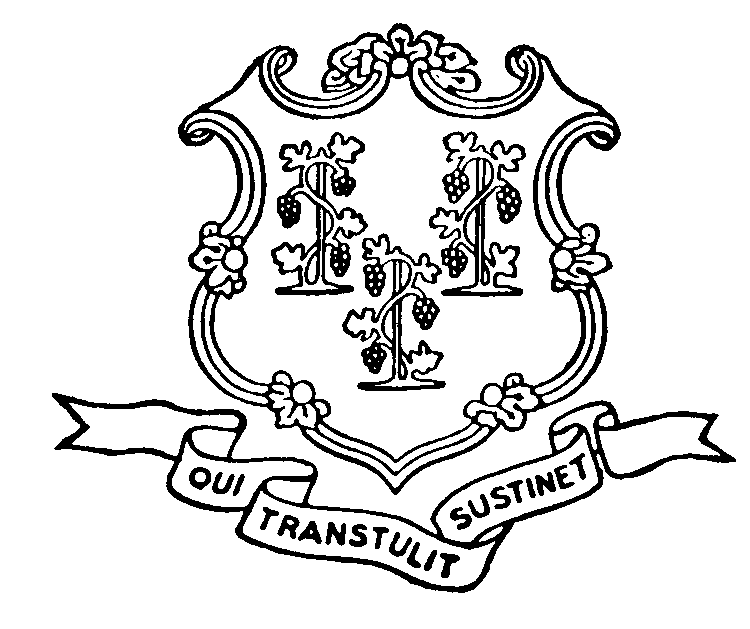 STANDARD LEASEIssue:  S.L. 2021Form Origination Date:  April 2008Agency: NAME OF CLIENT AGENCYTABLE OF CONTENTSARTICLE 1 - DEMISED PREMISES 	1 Page Number ARTICLE 2 -   ADDITIONAL 	2 Page Number ARTICLE 3 - TERM OF LEASE 	3 Page NumberARTICLE 4 - LESSOR’S OBLIGATIONS; DEFAULT	4 Page NumberARTICLE 5 - DEMISED PREMISES PREPARATION--MINIMUM REQUIREMENTS	5 Page NumberARTICLE 6 - LESSEE’S DEFAULT	6 page NumberARTICLE 7 - INDEMNIFICATION; DUTY TO DEFEND	7 Page NumberARTICLE 8 – FORCE MAJEURE	8 Page NumberARTICLE 9 – INSURANCE	9 Page NumberARTICLE 10 – NOTICES	10 Page NumberARTICLE 10A – CASUALTY	10A Page NumberARTICLE 10B – CONDEMNATION	10B Page NumberARTICLE 11 - SUBORDINATION  ATTORNMENT	11 Page NumberARTICLE 12 - ENTIRE AGREEMENT	12 Page NumberARTICLE 13 - STATE APPROVALS	13 Page NumberARTICLE 14 - MODIFICATIONS	14 Page NumberARTICLE 15 - TITLE TO TOTAL PREMISES	15 Page NumberARTICLE 16 - FINANCIAL INTEREST 	16 Page NumberARTICLE 17 - MISCELLANEOUS PROVISIONS	17 Page NumberARTICLE 18 – NONDISCRIMINATION PROVISIONS 	18 Page NumberARTICLE 19 – CAMPAIGN CONTRIBUTION RESTRICTIONS AND LARGE STATE CONTRACT REPRESENTATIONS	19 Page Number ARTICLE 20 – INSPECTION AND AUDIT……………………………….20 Page Number ARTICLE 21 – ACCESS TO LEASE AND STATE DATA……………….21 Page Number ARTICLE 22 – COMPLIANCE WITH CONSUMER DATA PRIVACY AND ONLINE MONITORING………………………………………………………………22 Page Number LIST OF EXHIBITS
STATE OF DEPARTMENT OF ADMINISTRATIVE SERVICES (DAS) STANDARD LEASE # S.L.2021This lease is entered into as of the DAY day of MONTH, YEAR, by and between NAME OF LESSOR, (“LESSOR”), owner of the Total Premises, defined in Article 15 (Title to Total Premises) below, whose address is COMPLETE ADDRESS OF LESSOR, acting herein by NAME, its TITLE, duly authorized, and the State of Connecticut (“LESSEE”), acting herein by Michelle Gilman, its Commissioner of the Department of Administrative Services, or his/her designee, each duly authorized, pursuant to the provisions of subsection (a) of Section 4b-30 of the General Statutes of Connecticut, as revised, which authority is contingent upon satisfying the conditions of Conn. Gen. Stat. Sections 4b-23, 4b-24 and 4b-32, as revised, concerning entering into leases with the advice and consent of the Secretary of the Office of Policy and Management and the Properties Review Board of the State of Connecticut.WITNESSETH:  In consideration of the mutual promises and covenants contained herein, and for other good and valuable consideration, the receipt and sufficiency of which are acknowledged, the parties agree as follows:ARTICLE 1:	DEMISED PREMISES1.01	DEMISED PREMISES.  

The LESSOR hereby warrants to the LESSEE that the LESSOR is the owner in fee simple, and leases unto the LESSEE, the Demised Premises consisting of # OF CONTIGUOUS SQUARE FEET net usable square feet, as defined in Exhibit B (Affidavit of Net Usable Square Feet of Demised Premises), situated at COMPLETE ADDRESS OF PROPERTY, as more particularly described in the property description included in Exhibit A-1 attached hereto, together with all appurtenances thereto and all right to means of ingress into and egress out of the Demised Premises and together with the improvements, fixtures, equipment and facilities of the LESSOR now located or to be located on said premises (the “Demised Premises”).  The LESSOR shall execute and deliver to the LESSEE, simultaneously with this lease, the Affidavit of Net Usable Square Feet of Demised Premises, attached hereto as Exhibit B.  The LESSOR’S affidavit to the LESSEE attesting to the aforesaid net usable square feet and scaleable floor plan, attached as Exhibit A (Demised Premises Floor Plan) and drawn to a minimum scale of 1/8” = 1’0” on the FLOOR(S) floor(s) of the Total Premises.  The Demised Premises includes # of PARKING SPACES striped, lighted and maintained RESERVED? parking spaces, with security acceptable to LESSEE, located at ADDRESS OF PARKING. ARTICLE 2:	  ADDITIONAL FIXED BASE 

During the term of this lease, the LESSEE shall pay the LESSOR the fixed base rental of FIXED BASE RENTAL RATE-TEXT ($FIXED BASE RENTAL RATE--NUMERIC) per year, payable in equal monthly installments of MONTHLY RENTAL RATE--TEXT ($MONTHLY RENTAL RATE--NUMERIC) WHEN LESSEE PAYS RENT.  TI DEFINITION AND LESSOR'S TI ALLOWANCE AS BOTH INCLUDED IN FIXED BASE RENT. The first of such payments shall be made upon acceptance of the Demised Premises as per Article 5 (Demised Premises Preparation – Minimum Requirements).   Rental for occupancy of less than a full calendar month at the commencement, termination or any partial interruption of this lease shall be prorated by dividing the monthly rent by thirty (30) and multiplying the resulting quotient by the number of days of occupancy.  
TENANT IMPROVEMENT PAYMENTS

EXPLAIN LESSEE'S TI ALLOWANCE.LESSOR'S TI ALLOWANCE  The first of such “TI” payments shall be made after acceptance of the Demised Premises in accordance with Article 5, (Demised Premises Preparation – Minimum Requirements).   These TI payments for occupancy of less than a full calendar month at the commencement, termination or any partial interruption of this lease shall be prorated by dividing the TI payments by thirty (30) and multiplying the resulting quotient by the number of days of occupancy.  
ADDITIONAL 

In addition to any other additional rent that may be called for elsewhere in this lease, the LESSEE shall pay as additional rent such items as may be set forth in Exhibits D (Normal Operation Hours; Utilities and Services) and F (Additional Rent), if applicable and attached.  The first such payment as additional rent shall be made after acceptance of the Demised Premises in accordance with Article 5, (Demised Premises Preparation – Minimum Requirements).

ARTICLE 3:	TERM OF LEASE3.01	LEASE TERM The LESSEE is to have and to hold the Demised Premises with their appurtenances for the term of LEASE TERM--TEXT (LEASE TERM--NUMERIC) years commencing on the date of acceptance of the Demised Premises as per Article 5 (Demised Premises Preparation – Minimum Requirements) and upon acceptance of any renovations and improvements, as may be set forth in Exhibit C (Renovations and Improvements), if applicable and attached. 3.02	SPACE/Parking Spaces OptionFrom time to time during the lease term, the LESSEE shall have the continuing option to obtain DESCRIBE ADDITIONAL SPACE: WHETHER CONTIGUOUS, SQUARE FEET, ETC. additional space and parking spaces in the ratio of ADDITIONAL SPACE RATIO per 1,000 net usable square feet of extension space, as may become available, at the existing fixed base rent rate as indicated in Article 2 (Rent and Additional Rent).  LESSOR shall provide prompt written notification to LESSEE when any such space becomes available.  The LESSEE shall have thirty (30) days following the receipt of such notice within which to provide written notice to the LESSOR of its desire to exercise such option.  After the LESSEE obtains all approvals necessary in order to exercise the option, including that of the State Properties Review Board, and so notifies the LESSOR in writing, the LESSOR shall have NUMBER OF DAYS (##)  days within which to complete the tasks set forth in Section 5.01 with respect to said additional space.  The commencement date of the lease of said additional space shall be the date upon which the LESSEE provides written notification to the LESSOR of the LESSEE’S approval pursuant to Article 10, Notices.  In all other aspects, the terms and conditions of the lease of such additional space shall be as set forth herein.3.03	RENEWAL OPTIONThis lease may be renewed at the option of the LESSEE for RENEWAL TERM-TEXT (RENEWAL TERM-NUMERIC) years at the fixed base rental of ANNUAL RENEWAL BASE RENT ($ANNUAL RENEWAL BASE RENT-NUMERIC) per year, payable in equal monthly installments of MONTHLY RENEWAL BASE RENT-TEXT ($MONTHLY RENEWAL BASE RENT-NUMERIC) WHEN LESSEE PAYS RENT, provided that written notice is posted to the LESSOR at least NUMBER OF DAYS-TEXT (NUMBER OF DAYS-NUMERIC) days before the end of the original lease term.  All other terms and conditions of the lease shall remain in effect. The LESSEE may further renew this lease by exercising a second renewal option for SECOND RENEWAL TERM years at the fixed base rental of ANNUAL RENEWAL BASE RENT-TEXT ($ANNUAL RENEWAL BASE RENT-NUMERIC) per year, payable in equal monthly installments of MONTHLY RENEWAL BASE RENT-TEXT ($MONTHLY RENEWAL BASE RENT-NUMERIC) WHEN LESSEE PAYS RENT provided that written notice is posted to the LESSOR at least NUMBER OF DAYS-TEXT (NUMBER OF DAYS-NUMERIC) days before the end of the first renewal option.  All other terms and conditions of the lease shall remain in effect. HOLDOVERAt the expiration or termination of the lease, the LESSEE may holdover on a month-to-month basis at the fixed base rent last in effect during the expired lease term and subject to the terms, conditions and covenants contained in the lease prior to the expiration or termination.  Notwithstanding this provision, the LESSOR shall not charge and the LESSEE shall not pay an increase in the fixed base rent unless the LESSOR shall have provided the LESSEE written notice of the increase at least 45 days prior to its effective date and such increase has been previously approved in writing by the State Properties Review Board.  The exercise of LESSEE’S rights under this section shall be without prejudice to such rights as the LESSEE has under Section 3.03.  The rental shall be prorated during the said holdover period.  In no event shall the fixed base rent increase be greater than the fair rental value of the subject property for said space and shall not exceed 1.1 times the fixed base rent in any 12-month period.
3.05	SUBLEASE OR ASSIGNMENTThe LESSEE may utilize the Demised Premises for any DESCRIBE USE.  DEFAULT LANGUAGE: governmental or quasi-governmental purpose, and sublet all or any part of the Demised Premises or assign this lease at any time for a similar use, subject to the prior written consent of the LESSOR, which consent shall not be unreasonably delayed or withheld.  The LESSOR and the LESSEE shall not be relieved from the terms, conditions and obligations under this lease by reason of any such subletting or assignment.  3.06	REMOVAL OF LESSEE’S PROPERTYThe LESSEE shall have the right, but not the obligation, at any time during (a) the lease term, (b) any holdover period and (c) any renewal period, or, at the expiration or other termination of this lease, to sever, remove or otherwise dispose of all alterations, additions, improvements, fixtures, equipment and any other property owned by the LESSEE and placed in, on, around or about the Demised Premises by the LESSEE or at the LESSEE’S direction.  Any unreasonable and material damage to the Demised Premises caused by such removal shall be repaired by the LESSEE.    The LESSEE shall remove all such property within a reasonable time and in accordance with applicable laws.  The LESSEE shall continue to be bound by the provisions of Article 2 until all property is removed.3.07	SURRENDER OF DEMISED PREMISESAt the expiration or other termination of this lease, the LESSEE will surrender the Demised Premises in the same condition as existed at the time of commencement of the lease, excepting therefrom reasonable use and wear, damage by the elements, fire or other unavoidable casualties, and any alterations or additions which may have been made by the LESSOR or by the LESSEE with the written consent of the LESSOR, and which were made with the understanding that they would not be removed by the LESSEE.ARTICLE 4:	LESSOR’S OBLIGATIONS; DEFAULTCOMPLIANCE WITH APPLICABLE 

The LESSOR, LESSOR Parties (as defined in Article 7 (Indemnification; Duty to Defend)) and LESSOR’S contractors shall comply fully with all applicable Connecticut Statutes, regulations, codes, rules and executive orders.   These shall include but are not limited to, the non-discrimination provisions set forth in: (a) Article 18 (Nondiscrimination Provisions) of this lease; (b) Title 4b, Chapter 60a, of the Connecticut General Statutes concerning security for State facilities; (c) State building and life safety codes; and (d) the Americans with Disabilities Act of 1990, as it may be amended from time to time (the “ADA”).  Failure to comply with any of the above shall constitute a default by the LESSOR and the LESSEE may take any and all actions as are permitted by law.  CONDITION OF THE DEMISED PREMISESThe LESSOR covenants that the Demised Premises presently and at all times during the term of this lease, shall comply fully with all applicable Federal, State and local laws, rules, codes, regulations and adopted guidelines, all at no cost to the LESSEE. The LESSOR covenants that the Demised Premises shall continue to be in compliance with same during the term of this lease and during any renewal term or other extension of the lease term.  The cost to cure any non-compliance shall be at the sole cost and expense of the LESSOR.4.03	ENVIRONMENTAL AFFIDAVITIf the construction of the Total Premises was completed prior to , then the LESSOR shall, prior to the execution of this lease and as a condition precedent to the commencement date of this lease, procure and deliver to the LESSEE a certification by a professional engineer licensed in Connecticut stating either that the Demised Premises are free of asbestos containing materials (“ACM”) or that any existing ACMs are encapsulated in compliance with applicable State and Federal laws and regulations, including, but not limited to, those of the Occupational Safety and Health Act (“OSHA”), the State of Connecticut Department of Environmental Protection and any relevant Environmental Protection Agency (“EPA”) regulations, guidelines and procedures.  The professional engineer shall be acceptable to the LESSEE.  If the LESSOR fails to deliver this certification on or before seven (7) days after this lease is ready for execution by the LESSOR, then this lease and all discussions and negotiations concerning this lease shall be of no force or effect and shall be treated as if they had never existed or taken place and no liability of any kind or for any purpose shall attach to the LESSEE concerning this lease, the Demised Premises or any negotiations relating thereto.     	INDOOR COMFORTThe LESSOR shall provide and maintain the heat, ventilation and air-conditioning (“HVAC”) systems in accordance with all applicable Federal, State and local laws, rules, codes, regulations and adopted guidelines.  These systems shall provide air-conditioning of sufficient capacity as required to maintain the Demised Premises and all common areas with an inside temperature of no greater than 78 degrees Fahrenheit.  The heating system shall provide heat of sufficient capacity as required to maintain all leased areas with an inside temperature of no less than 68 degrees Fahrenheit.  Air handling units (“AHU’s”) shall run continuously during operating hours with required outside air capacity.  LESSEE, in its discretion, may change those hours of operation from time to time.Subject to the limitations in Section 4.05 below, the LESSOR shall maintain, at its sole cost and expense, all systems, including mechanical, electrical and plumbing, as per applicable codes and guidelines.   	DUTY TO MAINTAIN  REPAIRThe LESSOR shall maintain the Demised Premises and any and all equipment, fixtures, and appurtenances furnished by the LESSOR under this lease in good repair and working condition at no cost to the LESSEE.  In case of damage arising from the willful misconduct or gross negligence of the LESSEE, its officers, agents and employees, the LESSEE shall reimburse the LESSOR for that damage.  If the damages cost more than $1,000, the LESSEE shall not reimburse the LESSOR until the LESSOR shall have submitted to the LESSEE itemized competitive bids for the work and the LESSEE shall have approved a reasonable bid cost and a description of the scope of work.  Provided, further, that the LESSOR shall submit to the LESSEE the bids and scope of work no more than thirty (30) days following the date that the damage is alleged to have occurred.  The LESSEE’S prior written approval of an itemized competitive bid and the description of the scope of work are conditions precedent on the part of the LESSEE to reimburse the LESSOR for any repairs and/or replacements.  For the purpose of so maintaining the Demised Premises, the LESSOR may at reasonable times, and with the approval of the authorized representative of the LESSEE, inspect the same and make any necessary repairs thereto at no cost to the LESSEE. If the LESSOR fails to make any repairs, replacements and/or work within (a) twenty-four (24) hours after the date of written notice of same from the LESSEE in the case of essential systems, the failure of which renders the Demised Premises untenantable, or (b) seven (7) days after the date of written notice from the LESSEE, then such failure shall constitute a default. 	CARPETING  REPAINTINGThe LESSOR shall replace carpeting every 5 years within ninety (90) days of the anniversary date of the commencement of the lease term, at its sole cost and expense.  The LESSOR shall be responsible to move all furniture, fixtures and equipment at its sole expense.   The LESSOR shall not be responsible for the moving of the LESSEE’S computer data equipment or the personal effects of LESSEE’S employees.  The work shall be accomplished during the LESSEE’S non-operating hours in a good and workmanlike manner and so as not to unreasonably interfere with the conduct of LESSEE’S business. In case a conflict or a difference in interpretation arises between or among any of the terms and conditions of Exhibit C, if applicable and attached, and this Section 4.06, then such conflict or difference shall be resolved in favor of the terms and conditions set forth in Exhibit C.  The carpet shall be commercial quality, wall-to-wall or carpet squares, as the LESSEE may require, 100% nylon, tufted, level loop with permanent anti-static and soil hiding features.  Face yarn weight shall be 28 ounce per square yard minimum; total weight 67 ounces per square yard minimum, heavy traffic designated.  Color and pattern are to be selected by the LESSEE.  The LESSOR shall submit color samples from a minimum of two nationally recognized carpet manufacturers.  The carpeting shall have an average critical radiant flux of at least 0.45 watts per square centimeter (NFPA 253) and specific optical density of 450 or less (NFPA 258).The LESSOR shall paint interior walls every five (5) years, with a high quality national brand latex paint and complete said painting within ninety (90) days of the anniversary date of the commencement of the lease term, and complete thorough touch up within ninety (90) days of the third lease anniversary date following such initial painting, all at its sole cost and expense.  The LESSOR shall move all furniture, fixtures and equipment at its sole cost and expense. The LESSOR shall not be responsible for the moving of the LESSEE’S computer data equipment or the personal effects of LESSEE’S employees.  The work shall be accomplished during the LESSEE’S non-operating hours in a good and workmanlike manner using commercial-quality paint and undertaken in such manner as not to unreasonably interfere with the conduct of the LESSEE’S business. One or two coats shall be applied as required by the LESSEE.  The LESSEE shall select color. 	SECURITYThe LESSEE may, at its own discretion, install, and subsequently remove, security enhancements to the Demised Premises, including, but not limited to secured access, cameras and an intrusion system at the LESSEE’S sole expense.  The LESSEE may at any time, without notice to the LESSOR and at the LESSEE’S expense, perform a security audit of the Demised Premises or Total Premises.  The LESSOR shall comply with any renovations required to complete security modifications including, but not limited to, adding security personnel, equipment installation, and wiring as required.  Any and all costs and expenses associated with adding security personnel shall be borne by the LESSEE.  The LESSEE may require that the LESSOR, and the LESSOR shall, obtain itemized competitive bids to implement the work at the LESSEE’S expense.   In so doing, the LESSOR shall follow and observe all of the bidding procedures and safeguards of the Department of Administrative Services.  The LESSOR shall fully cooperate with the LESSEE’S consultants, security personnel, and police forces.  If there is a dispute concerning security issues, the LESSEE’S security personnel shall have the final determination.  The LESSOR shall keep all of the LESSEE’S security arrangements and systems confidential.  The LESSOR and the LESSEE shall comply with the provisions of  §4b-135, concerning security requirements for new leases.  Further, the LESSOR shall comply with any security procedures or “post orders” as may be issued by the LESSEE. 	DEFAULT  REMEDIESFailure to prepare, maintain, service, repair or replace equipment as required under this lease shall constitute a default by the LESSOR.  If all or part of the Demised Premises becomes unfit for use for the purposes leased, such shall also constitute a default by the LESSOR. The LESSOR shall also be in default under this lease if the LESSOR fails to perform any other obligation it has under this lease.  In any case, the LESSOR shall cure any default that does not constitute an emergency within ten (10) days of the date of  the default notice from the LESSEE (if another time period is not specifically provided under this lease), provided that if such cure cannot reasonably be completed within said ten (10) day period, the LESSOR does commence a cure within said ten (10) day period and diligently pursue it to completion.  

If a default constituting an emergency condition or any interruption in an essential service or utility rendering the Demised Premises untenantable occurs, the LESSOR must commence immediately and proceed diligently to cure the default as expeditiously as possible.  If the LESSOR fails to cure a default as provided herein, the LESSEE, in its discretion and without further notice, may (1) fulfill such obligations itself and deduct the cost thereof and expenses connected therewith from rents due or to become due the LESSOR under the terms of this lease; (2) recover all or any portion of such cost and expenses by other appropriate means; (3) withhold any rental payments during the LESSOR’s period of failure to perform since the LESSOR acknowledges that it is not entitled to receive any rent or additional rent during such period; or (4) pursue any other remedies allowed by law, including, but not limited to, termination when the Demised Premises are rendered untenantable.  For any period that the Demised Premises or any part thereof is unfit for the purposes leased, the rent shall be abated in proportion to the area determined by the LESSEE to be unfit for use.  Notwithstanding the aforesaid, if the failure to perform any of the repairs, replacements or work constitutes a hazard to any part of the Total Premises or any person, then the LESSEE may immediately cause such hazardous conditions to be corrected, without written notice to the LESSOR and deduct the costs and expenses thereof from rents due or to become due under this lease.ARTICLE 5:	DEMISED PREMISES PREPARATION –MINIMUM REQUIREMENTS5.01	Minimum RequirementsPrior to occupancy, all of the following shall be completed: the Demised Premises shall be painted and new carpet installed in a good and workmanlike manner at LESSOR’S sole expense; all existing fabric walls, systems furniture, chairs, etc. shall be High Efficiency Particulate Air vacuumed; existing Vinyl Composite Tile floor surfaces shall be stripped and waxed or mopped as required; all toilet rooms shall be high and low cleaned, and sanitized; all receptacles shall be operational; all lighting shall be operational and lamps replaced as appropriate; all lenses shall be cleaned; any ceiling tile that is damaged, stained or dirty shall be replaced; all doors and locks shall be operational; all mechanical and plumbing systems shall be operational; all mechanical system filters shall be replaced; all condensate pans shall be drained, cleaned and sanitized; outside air requirements, air distribution systems, Variable Air Volume boxes, and sub-systems shall be inspected and repaired as required by a licensed mechanical maintenance firm; all life/fire safety systems shall meet existing codes and be operational and tested; the Demised Premises must be free of any roof, envelope, window or fixture leaks.  The LESSEE shall obtain the LESSOR’S approval on wiring runs, which approval shall not be unreasonably withheld or delayed by the LESSOR.  
The LESSEE reserves the right to inspect all systems. The LESSOR shall give written notice as to when the Demised Premises is prepared for inspection.  Telephone and data lines shall be the responsibility of the LESSEE unless otherwise stated.  Additional convenience receptacles or system furniture feeds shall be provided by the LESSOR and paid for by the LESSEE as specified in Exhibit C (Renovations and Improvements), if applicable and attached.  The LESSOR shall provide space for telephone and data equipment and cabling.  The LESSEE shall install branch wiring for telephone and data unless provided by the LESSOR in Exhibit C (Renovations and Improvements), if applicable and attached.  Unless otherwise specified in this Section, all work shall be done at the LESSOR’S sole cost and expense and performed in a good and workmanlike manner under the LESSOR’S supervision.The rent commencement date shall be such date as when the LESSEE makes a written determination that all applicable provisions of Articles 4 (LESSOR’S Obligations; Default) and 5  (Demised Premises Preparation – Minimum Requirements) and Exhibits C (Renovations and Improvements), and D (Normal Operating Hours; Utilities and Services), if applicable and attached, have been complied with.  The LESSEE and LESSOR shall confirm the lease and rent commencement dates in writing no later than thirty (30) days from the commencement of the lease term.5.02	Renovations oR -OutAny “fit out” or renovations required in addition to the above minimum requirements and the conditions that govern said renovations and improvements shall be carried out in accordance with the terms set forth in Section 4.07 and Exhibit C (Renovations and Improvements) if applicable and attached.   In case a conflict or a difference in interpretation arises between or among any of the terms and conditions of Exhibit C, if applicable and attached, and this Article 5 (Demised Premises Preparation – Minimum Requirements), then such conflict or difference shall be resolved in favor of the terms and conditions set forth in Exhibit C.  ARTICLE 6:	LESSEE’S DEFAULT
 	LESSEE’S DEFAULT
The LESSOR agrees that if any rental installment shall be due and unpaid for fifteen (15) or more days after its due date, such nonpayment shall not constitute a default under the terms of this lease until written notice of said nonpayment has been received by the Commissioner of the Department of Administrative Services and thirty (30) days have passed from the date of such receipt.  ARTICLE 7:	INDEMNIFICATION; DUTY TO DEFEND7.01 	INDEMNIFICATION
At all times during this lease and during any extension or renewal thereof or holdover period, the LESSOR shall indemnify, defend and hold harmless the LESSEE and its successors and assigns from and against all (a) actions, suits, claims, demands, investigations and legal, administrative or arbitration proceedings pending or threatened, whether mature, unmatured, contingent, known or unknown, at law or in equity, in any forum (collectively, "Claims") arising in connection with this lease out of acts of commission or omission (collectively, the "Acts") by the LESSOR or any of its members, directors, officers, shareholders, representatives, agents, servants, consultants, employees or any other person or entity with whom the LESSOR is in privity of oral or written contract (collectively, "LESSOR Parties");  (b) liabilities arising in connection with this lease, out of the LESSOR'S or LESSOR Parties' Acts concerning its or their duties and obligations as set forth in this lease;  and (c) damages, losses, costs and expenses, investigative costs and attorneys' and other professionals' fees, that may arise out of such Claims and/or liabilities for bodily injury, death and/or property damage.  The LESSOR shall reimburse the LESSEE, for any and all damage to the real or personal property of the LESSEE caused by the Acts of the LESSOR or any LESSOR Parties.  The LESSEE shall give to the LESSOR reasonable notice of any such Claim.  The LESSOR shall also use counsel acceptable to the LESSEE in carrying out its obligations hereunder.  The provisions of this Article shall survive the expiration or early termination of this lease, and shall not be limited by reason of any insurance coverage.7.02  DUTY TO DEFENDIn case any Claim is brought against the LESSEE, its officers, agents and employees, by reason of any of the LESSOR’s or LESSOR Parties’ Acts, the LESSOR shall, at the LESSOR’S expense, resist and defend such Claim, or cause the same to be resisted or defended, by retained competent counsel acceptable to the LESSEE.  The LESSOR shall cause such counsel to defend any Claim vigorously and at no cost or expense to the LESSEE, but may not hold itself out as LESSEE’S counsel.ARTICLE 8:	FORCE MAJEURENeither party shall be liable to the other or to any person for any loss, injury or damage to any person or property occasioned by Force Majeure.  Force Majeure means events that materially affect performance under this lease and are outside the control of the party asserting that such an event has occurred, including, but not limited to, labor troubles unrelated to the LESSOR, failure of permanent power, inadequate permanent power, unavoidable casualties, fire not caused by the LESSOR, extraordinary weather conditions, disaster, riots, acts of God, insurrection, war or any other matter beyond the control of the LESSEE.ARTICLE 9:	INSURANCE9.01	LESSOR’S INSURANCEThe LESSOR shall provide and maintain, at no cost to the LESSEE, Commercial General Liability Insurance, with the LESSEE named an additional insured.  The insurance shall provide for a minimum limit of $1,000,000.00 for all damages, in any one accident or occurrence, arising out of bodily injuries to or death of all persons and injuries to or destruction of property.  Subject to that limit per accident, the total (or aggregate) limit in all accidents during the lease term shall be a minimum of $2,000,000.00.  The coverage under such policy shall be limited to claims arising from acts or omissions of the LESSOR.  The LESSOR shall additionally provide and maintain standard fire and casualty insurance, including special form coverage.  The LESSOR shall apply the proceeds of insurance to reconstruction, if the LESSEE so directs in writing.  The LESSOR shall provide certificates of insurance annually to the LESSEE evidencing the coverage that this Article requires.  Such certificates of insurance shall also specifically indicate that the policies insuring the LESSEE include, without limitation, said liability and fire and casualty insurance coverage pertaining to any and all risks described under this Article.  Such policies of insurance shall also provide notification to the LESSEE of at least thirty (30) days prior to any cancellation or modification of coverage.  The insurer shall be licensed by the State of  and be rated A- or better by A.M. Best Company.The LESSOR agrees to be fully and solely responsible for any costs or expenses as a result of a coverage deductible.  The LESSOR’S insurer shall have no right of recovery or subrogation against the LESSEE.  This insurance is primary and not in excess of any other insurance.The liability of the LESSOR to indemnify, defend and save and hold harmless the LESSEE shall be effectively protected by insurance to the extent insurable.  The limits of coverage of such insurance purchased by the LESSOR shall not in any way limit, reduce or restrict the LESSOR’S obligation under any indemnification and save and hold harmless provisions stated in this lease.ARTICLE 10:	NOTICES10.01	NOTICESAll notices under this lease to either party shall be in writing and shall be transmitted by certified mail, return receipt requested, postage prepaid, by nationally recognized overnight delivery service, or by facsimile (with transmission confirmation) followed by first class mail, postage prepaid, and addressed to the LESSOR at the following address:		 LESSOR'S FULL ADDRESS;or addressed to the LESSEE as follows: CommissionerDepartment of Administrative Services 450 Columbus Boulevard, Suite 1501Hartford, Connecticut 06103 with a copy to: Administrator, Statewide Leasing and Property TransferDepartment of Administrative Services450 Columbus Boulevard, Suite 1402Hartford, Connecticut 06103  Notices from the LESSOR to the State Properties Review Board shall be sufficient if sent in a like manner as to the LESSEE and to the same address.  Bills for utilities and services provided pursuant to Exhibit D to this Lease shall be sent to the following address via first class mail, postage pre-paid: LESSEE'S ADDRESS FOR PURPOSES OF RECEIVING BILLS ARTICLE 10A:	CASUALTY10A.01 Damage or Destruction
(a)  The LESSEE shall give prompt notice to the LESSOR of any damage by fire or other casualty to the Demised Premises. If the Demised Premises, or any part thereof, or access thereto, shall be damaged or destroyed by fire or other insurable casualty, but the LESSEE shall continue to have reasonably convenient access to the Demised Premises and no portion of the Demised Premises is rendered unfit for use and occupancy by the LESSEE for the purposes set forth in this lease, then the LESSOR shall repair such damage or destruction with reasonable diligence.  During the period when such repair work is being conducted, the Fixed Base Rent and the Additional Rent shall not be abated or suspended.(b) If the Demised Premises, or any part thereof, or access thereto, shall be so damaged or destroyed by fire or other insurable casualty that the LESSEE shall not have reasonably convenient access to them, or if any portion of the Demised Premises shall thereby be otherwise rendered unfit for use and occupancy by the LESSEE for the purposes set forth in this lease, and if in the commercially reasonable judgment of the LESSOR the damage or destruction may be repaired to the point where the Demised Premises will be rendered fit for the purposes set forth in this lease within  ninety (90) days after the occurrence of the damage or destruction, time being of the essence, then the LESSOR shall so notify the LESSEE within ten (10) days after the occurrence of the damage or destruction and shall repair such damage or destruction (except damage or destruction to  personal property) with reasonable diligence.  If the LESSOR shall not complete such repair within ninety (90) days after the occurrence of the damage or destruction, time being of the essence, then the LESSEE shall have the right to terminate this lease by giving written notice of such termination to the LESSOR within twenty (20) days after the end of such ninety (90) day period; provided, however, that if the completion of repairs shall be delayed by reason of force majeure events, as set forth in Article 8 of this lease, the time for completion shall be extended by the period of such delay.  If in the commercially reasonable judgment of the LESSOR the Demised Premises, or means of access thereto, cannot be repaired within ninety (90) days after the occurrence of the damage or destruction and the LESSOR does not deliver to the LESSEE notice of its decision to repair such damage within ten (10) days after the occurrence of the damage, time being of the essence, then either party shall have the right to terminate this lease by giving written notice of such termination to the other party within the period of thirty (30) to forty-five (45) days after the occurrence of such damage or destruction.  If neither party gives such notice of intention to terminate this lease, then the LESSOR shall repair the damage or destruction with reasonable diligence.  All such repairs shall be performed in a workmanlike manner by a contractor’s properly trained professionals, selected by the LESSOR, and at no cost or expense to the LESSEE.10A.02  Abatement of 

 If, by reason of such damage or destruction, the LESSEE shall not have reasonably convenient access to the Demised Premises or if any portion of the Demised Premises shall be otherwise rendered unfit for use and occupancy for the purposes set forth in this lease, then the Fixed Base Rent and the Additional Rent shall be equitably suspended or abated as of the date of the damage until ten (10) days after the LESSOR has (a) substantially completed the repair of the Demised Premises and the means of access to it, and (b) notified the LESSEE in writing. If such damages or destruction was solely caused by the gross negligence of the LESSEE, then there shall be no abatement of the Fixed Base Rent or the Additional Rent.  Neither an election by the LESSOR to carry rental loss insurance nor an election by the LESSEE to carry business interruption insurance shall affect the provisions of this Article.10A.03  Events of Termination	(a)   If more than 25% of the net usable square feet of the Demised Premises shall be wholly or substantially damaged or destroyed by fire or other casualty at any time during the last six (6) months of the lease term, then either the LESSOR or the LESSEE may terminate this lease by delivering a written notice of termination to the other party within (30) days after the damage or destruction.	(b)   Notwithstanding the provisions of this Article, if, prior to or during the lease term: (i) the Demised Premises shall be so damaged by fire or other casualty that, in the LESSOR’s commercially reasonable opinion, substantial alteration, demolition or restoration of the Demised Premises shall be required, or (ii) the Total Premises shall be so damaged by fire or other casualty that, in the LESSOR’s commercially reasonable estimate, the cost to repair the damage will be more than 25% of the replacement value of the Total Premises, as of the time immediately prior to the occurrence of the casualty (whether or not the Demised Premises shall have been damaged or rendered untenantable), then, the LESSOR, at LESSOR’s option, and with the written consent of LESSOR’s Mortgagee, if any, may give to the LESSEE, within ninety (90) days after such fire or other casualty, a thirty (30) days’ notice of the termination of this lease.  If the LESSOR gives such notice, then this lease shall terminate upon the expiration of such thirty (30) days, with the same effect as if such date were the expiration date.  The Fixed Base Rent and the Additional Rent shall be apportioned as of such date and any prepaid portion of the Fixed Base Rent or the Additional Rent for any period after such date shall be refunded by the LESSOR to the LESSEE within thirty (30) days following the expiration date.  The LESSEE may thereafter holdover in the Demised Premises, rent free, until the LESSEE, acting with due diligence, is able to locate, lease and relocate to another property. 10A.04  Insurance Proceeds Upon Termination
If the LESSOR terminates this lease pursuant to this Article, all insurance proceeds payable with respect to the damage giving rise to such right of termination shall be paid to the LESSOR and the LESSEE shall have no claim to it.  10A.05  Scope of LESSOR’s Repairs

If the LESSOR elects or shall be obligated to repair or restore any damage or destruction, the scope of work shall be limited to the original basic building and interior work, and the LESSOR shall have no obligation to restore or replace the LESSEE’s personal property.  Nothing in this lease shall be construed as a waiver or limitation on any cause of action that the LESSEE has or may have against the LESSOR for loss of tenant improvements, business interruption and other such cases.ARTICLE 10B:	CONDEMNATION10B.01  Condemnation of Demised Premises

If less than the whole or a substantial part of the Demised Premises shall be condemned, and the Demised Premises can be used for the same purpose as before, the LESSEE’s interest in the condemnation assessment and any individual assessment will be limited to the LESSEE’s leasehold interest in the condemned premises.10B.02  Taking of Total PremisesIf  (a) more than 25% of the net usable square feet of the Total Premises shall be condemned, or (b) if any adjacent property or street shall be condemned or improved by a public or quasi-public authority in such a manner as to require the use of any part of the Demised Premises, so as to require, in the commercially reasonable opinion of the LESSOR, a substantial alteration or reconstruction of the Total Premises, then the LESSOR may terminate this lease as of the earlier of (i) the date of the vesting of title, or (ii) the sixtieth (60th) day following the LESSEE’s receipt of written notice from the LESSOR of the vesting or dispossession date.  If so, the Fixed Base Rent and the Additional Rent shall be apportioned as of such termination date, and the LESSEE’s interest in the condemnation assessment and any individual reassessment or condemnation award will be limited to the LESSEE’s leasehold interest, if any.10B.03  AwardsExcept as provided in this Article, the LESSOR shall be entitled to the entire award in any condemnation proceeding or other proceeding for taking for public or quasi-public use, excluding the LESSEE’s leasehold interest in the condemned premises, if any, which will belong to the LESSEE.  This Article shall not be deemed to give to the LESSOR any interest in or to require the LESSEE to assign to the LESSOR any award made to the LESSEE specifically for its relocation expenses or the taking of personal property and fixtures belonging to the LESSEE.10B.04	  Abatement of .  If a partial condemnation or other taking does not result in a termination of this lease as to the entire Demised Premises, then the Fixed Base Rent and the Additional Rent shall be adjusted in proportion to that portion of the Demised Premises taken by such condemnation or other taking.  The LESSOR shall, at its sole cost and expense, make all necessary repairs or alterations to the Total Premises so as to constitute the remaining Demised Premises a complete architectural unit to the extent that the same may be feasible, provided that the LESSOR shall not be obligated to undertake any such repairs and alterations if the cost thereof exceeds the award resulting from such taking.10B.05	  ImmunityNothing in this lease shall be construed as a waiver of or limitation upon the LESSEE’s immunity to condemnation by inferior and/or unauthorized condemning authorities.ARTICLE 11:	SUBORDINATION  ATTORNMENT11.01	SUBORDINATIONThis lease is subordinate to any mortgage, which has been or may from time to time be placed against the Total Premises, or any part thereof, and is also subordinate to any and all renewals, modifications, consolidations and replacements thereof.  Although no instrument or act on the part of the LESSEE shall be necessary to effectuate such subordination, upon request of the LESSOR the LESSEE shall, to the extent allowed by law, execute and deliver to the LESSOR a subordination agreement in the form attached to this Lease as Exhibit K.   In the event of any foreclosure of any such mortgage or sale in lieu thereof,  the LESSEE, so long as no material default exists on its part under this lease, shall not be disturbed in its occupancy of the Demised Premises, and this lease shall continue in full force and effect with the LESSEE recognizing and attorning to the then owner of the Total Premises as its lessor hereunder.11.02	ATTORNMENT
In the event of any sale, assignment or foreclosure of any mortgage, lien, deed or other security instrument with reference to any part of the Total Premises, including repairs, replacements, improvements and work, the LESSEE shall execute and deliver to the LESSOR a consent, attached hereto as Exhibit G (Consent to Assignment).  No change in ownership shall be binding upon the LESSEE unless and until the LESSOR has furnished the LESSEE either the original instrument evidencing such transfer or a certified copy thereof. 11.03	QUIET ENJOYMENT
Notwithstanding the above, the obligations contained in this lease to be performed by the LESSOR shall be binding on the LESSOR’S successors and assigns during their respective periods of ownership.  Upon the LESSEE’S paying the fixed base rent and any additional rent and performing all of the LESSEE’S material obligations under this lease, the LESSEE may peacefully and quietly enjoy the Demised Premises during the lease term, renewal or any extended or holdover term as against all persons, entities and/or mortgages lawfully claiming by or through the LESSOR.ARTICLE 12:	ENTIRE AGREEMENT12.01	ENTIRE AGREEMENTThis lease, including the exhibits and schedules, if any, attached hereto and any plans, drawings, specifications, affidavits, maps, booklets or parts thereof, contains the entire agreement of the parties and all prior negotiations, agreements and understandings are merged herein.  Neither the LESSOR’S nor the LESSEE’S representatives have made any representations or warranties with respect to the Demised Premises or this lease, intending to be bound thereby, except as expressly set forth herein, and no rights, easements or licenses are or shall be acquired by the LESSEE by implication or otherwise unless expressly set forth herein.ARTICLE 13:	STATE APPROVALS 13.01	STATE APPROVALS
This lease, and any amendments or modifications thereto, whatever the circumstances, shall not be binding on the LESSEE unless and until approved by the State Properties Review Board and the Attorney General of the State of , the same being evidenced by their respective signatures on the appropriate documents.ARTICLE 14:	MODIFICATIONS14.01	MODIFICATIONSAny modification of this lease, or additional obligation assumed by either of the LESSOR or the LESSEE in connection with this lease, shall be binding only if evidenced in writing and signed by the LESSOR and the LESSEE or an authorized representative of the LESSOR or the LESSEE, and first approved in writing by the State Properties Review Board and the Connecticut Attorney General.  The LESSEE shall not have any obligations or duties under this lease except for those expressly set forth herein.  ARTICLE 15:	TITLE TO TOTAL PREMISES15.01	TITLE TO TOTAL PREMISESThe LESSOR covenants that it is the owner in fee simple of the entire property described in Exhibit A-1 on which the Demised Premises is located, including common and parking areas, where applicable, and of which the Demised Premises is a part (collectively, the “Total Premises”).  The LESSOR also covenants and warrants to having good right to lease the Demised Premises and agrees to defend the title thereto and to reimburse and hold the LESSEE harmless from all damage and expenses which the LESSEE may suffer by reason of any restriction, encumbrance or defect in such marketable title.  The LESSOR shall permit the LESSEE to occupy, possess and peacefully enjoy the Demised Premises without hindrance or molestation from the LESSOR or any other party or person claiming by, from or under the LESSOR.ARTICLE 16:	FINANCIAL INTEREST 16.01	STATEMENT OF FINANCIAL INTEREST
The LESSOR shall execute and deliver to the LESSEE a statement of financial interest, attached hereto as Exhibit E (Statement of Financial Interest), which execution and delivery shall be a condition precedent to LESSEE’S execution of the lease.  Any false statement contained in said affidavit shall constitute a breach of this lease and shall constitute grounds for the LESSEE to terminate the lease at any time by giving written notice of same to the LESSOR without prejudice to any other remedies the LESSEE may have.16.02	AUDITThe State of Connecticut or its authorized agent reserves the right to audit the financial Records (as defined in Article 20 of this lease) of the LESSOR with respect to any documents, invoices, books, records or papers, in any existing form, associated with provisions of this lease at this location prior to the payment of any additional rent to amortize the LESSEE’S share of the cost of repairs, replacements and work completed by the LESSOR on behalf of the LESSEE, if any.  The LESSEE also may audit any other documents, invoices, books, records or papers, in any existing form, related directly or indirectly to LESSEE’S payment of other additional rents for up to three (3) years after the final payment.  The LESSEE further reserves the right to seek reimbursement from the LESSOR, or take any other remedies available to it under this lease, at law or in equity, if the LESSEE’S audit reveals that the LESSOR has overcharged the LESSEE for the actual cost of the service, work or utility to which the additional rents relate.  This paragraph in no way limits or restricts LESSEE’s rights or LESSOR’s obligations set forth in Article 20 below.ARTICLE 17:	MISCELLANEOUS PROVISIONSConnecticut Law 

This Lease shall be deemed to have been made in the City of Hartford, State of Connecticut. LESSOR and LESSEE agree that it is fair and reasonable for the validity and construction of the Lease to be, and it shall be, governed by the laws and court decisions of the State of Connecticut, without giving effect to its principles of conflicts of laws. To the extent that any immunities provided by Federal law or the laws of the State of Connecticut do not bar an action against the State, and to the extent that these courts are courts of competent jurisdiction, for the purpose of venue, the complaint shall be made returnable to the Judicial District of Hartford only or shall be brought in the United States District Court for the District of Connecticut only, and shall not be transferred to any other court, provided, however, that nothing here constitutes a waiver or compromise of the sovereign immunity of the State of Connecticut. The LESSOR waives any objection which it may now have or will have to the laying of venue in any forum and further irrevocably submits to such jurisdiction in any suit, action or proceeding. 
Joint  Several Obligations
If there shall be more than one LESSOR, they shall be bound jointly and severally by each and every section and provision of this lease. Unenforceability  ambiguities of lease Provisions

If for any reason the terms of this lease or any substantive provision thereof, shall be found to violate public policy or be ambiguous, unenforceable or illegal, this lease shall be amended to conform to the applicable decision, and the LESSOR and the LESSEE shall execute any amendments necessary to effectuate the goals and purposes of this lease as soon as possible. All such amendments shall be subject to the provisions of Article 13 (State Approvals) of this lease.
APPLICABLE Exhibits

PROTECTION OF Confidential Information
LESSOR, at its own expense, has a duty to and shall protect from a Confidential Information Breach any and all Confidential Information which LESSOR comes to possess or control, wherever and however stored or maintained, in a commercially reasonable manner in accordance with current industry standards.b.   LESSOR shall develop, implement and maintain a comprehensive data - security program for the protection of Confidential Information.  The safeguards contained in such program shall be consistent with and comply with the safeguards for protection of Confidential Information, and information of a similar character, as set forth in all applicable federal and state law and written policy of the State of Connecticut concerning the confidentiality of Confidential Information. Such data-security program shall include, but not be limited to, the following:A security policy for employees related to the storage, access and transportation of data containing Confidential Information;Reasonable restrictions on access to records containing Confidential Information, including access to any locked storage where such records are kept;A process for reviewing policies and security measures at least annually;Creating secure access controls to Confidential Information, including but not limited to passwords; andEncrypting of Confidential Information that is stored on laptops, portable devices or being transmitted electronically.The LESSOR shall notify the LESSEE and the Connecticut Office of the Attorney General as soon as practical, but no later than twenty-four (24) hours, after LESSOR becomes aware of or suspects that any Confidential Information which LESSOR has come to possess or control has been subject to a Confidential Information Breach.   If a Confidential Information Breach has occurred, the LESSOR shall, within three (3) business days after the notification, present a credit monitoring and protection plan to the Commissioner of Administrative Services, the LESSEE and the Connecticut Office of the Attorney General, for review and approval. Such credit monitoring or protection plan shall be made available by the LESSOR at its own cost and expense to all individuals affected by the Confidential Information Breach.  Such credit monitoring or protection plan shall include, but is not limited to  reimbursement for the cost of placing and lifting one (1) security freeze per credit file pursuant to Connecticut General Statutes § 36a-701a. Such credit monitoring or protection plans shall be approved by the State in accordance with this Section and shall cover a length of time commensurate with the circumstances of the Confidential Information Breach.  The LESSOR’s costs and expenses for the credit monitoring and protection plan shall not be recoverable from the LESSEE, any State of Connecticut entity or any affected individuals.The LESSOR shall incorporate the requirements of this Section in all contracts and subcontracts relating to the Demised Premises requiring each LESSOR contractor or subcontractor to safeguard Confidential Information in the same manner as provided for in this Section.Nothing in this Section shall supersede in any manner LESSOR’s obligations pursuant to the Health Insurance Portability and Accountability Act of 1996. As used in this Section, the terms “Confidential Information” and “Confidential Information Breach," as used in this section, shall mean:“Confidential Information” shall mean any name, number or other information that may be used, alone or in conjunction with any other information, to identify a specific individual including, but not limited to, such individual's name, date of birth, mother's maiden name, motor vehicle operator's license number, Social Security number, employee identification number, employer or taxpayer identification number, alien registration number, government passport number, health insurance identification number, demand deposit account number, savings account number, credit card number, debit card number or unique biometric data such as fingerprint, voice print, retina or iris image, or other unique physical representation. Without limiting the foregoing, Confidential Information shall also include any information that the Purchaser classifies as “confidential” or “restricted.”  Confidential Information shall not include information that may be lawfully obtained from publicly available sources or from federal, state, or local government records which are lawfully made available to the general public.“Confidential Information Breach” shall mean, generally, an instance where an unauthorized person or entity accesses Confidential Information in any manner, including but not limited to the following occurrences:  (1) any Confidential Information that is not encrypted or protected is misplaced, lost, stolen or in any way compromised; (2)  one or more third parties have had access to or taken control or possession of any Confidential Information that is not encrypted or protected without prior written authorization from the State;  (3) the unauthorized acquisition of encrypted or protected Confidential Information together with the confidential process or key that is capable of compromising the integrity of the Confidential Information;  or (4) if there is a substantial risk of identity theft or fraud to the LESSEE.  Sovereign Immunity
The parties acknowledge and agree that nothing in this lease shall be construed as a modification, compromise or waiver by the LESSEE of any rights or defenses of any immunities provided by Federal law or the laws of the State of Connecticut to the LESSEE or any of its officers and employees, which they may have had, now have or will have with respect to all matters arising out of this lease.  To the extent that this provision conflicts with any other provision, this provision shall govern.Executive Orders AND OTHER ENACTMENTS
All references in this Lease to any Federal, State, or local law, statute, public or special act, executive order, ordinance, regulation or code (collectively, “Enactments”) shall mean Enactments that apply to the Lease at any time during its term, or that may be made applicable to the Lease during its term. This Lease shall always be read and interpreted in accordance with the latest applicable wording and requirements of the Enactments.  Unless otherwise provided by Enactments, the LESSOR is not relieved of its obligation to perform under this Lease if it chooses to contest the applicability of the Enactments or the LESSEE’s authority to require compliance with the Enactments.This Lease is subject to the provisions of Executive Order No. Three of Governor Thomas J. Meskill, promulgated June 16, 1971, concerning labor employment practices, Executive Order No. Seventeen of Governor Thomas J. Meskill, promulgated February 15, 1973, concerning the listing of employment openings and Executive Order No. Sixteen of Governor John G. Rowland promulgated August 4, 1999, concerning violence in the workplace, all of which are incorporated into and are made a part of this Lease as if they had been fully set forth in it. This Lease may be subject to (1) Executive Order No. 14 of Governor M. Jodi Rell, promulgated April 17, 2006, concerning procurement of cleaning products and services; and (2) Executive Order No. 61 of Governor Dannel P. Malloy promulgated December 13, 2017 concerning the Policy for the Management of State Information Technology Projects, as issued by the Office of Policy and Management, Policy ID IT-SDLC-17-04.  If any of the Executive Orders referenced in this subsection is applicable, it is deemed to be incorporated into and made a part of this Lease as if fully set forth in it.Change in Ownership
No change in ownership shall be binding upon the LESSEE unless and until the LESSEE has been furnished either with the original instrument evidencing such transfer or a certified copy thereof.Successors  Assigns
This lease shall be binding upon and shall inure to the benefit of the parties hereto and their successors and assigns.Parol Agreements
The LESSEE shall not be responsible for any payments or reimbursements under this lease except those expressly provided herein.  The LESSEE shall not have any obligations and duties under this lease except those expressly provided herein.LESSOR’S Further Obligations
As special conditions, the LESSOR further agrees to the following:a.	All of the renovations, improvements and work mentioned in Articles 4 (LESSOR’S Obligations; Default), 5 (Demised Premises Preparation – Minimum Requirements) and Exhibit C (Renovations and Improvements), if applicable and attached, shall, and not by way of limitation, be completed as per the terms and conditions of said Articles and Exhibit and Sections 17.11 (b) and (c) below;b.	The LESSOR represents and warrants to the LESSEE that all materials, equipment and work made part of said renovations, improvements and work (inclusive of all tenant renovations and improvements made on behalf of the LESSEE), shall be new, designed and constructed in a workmanlike manner, free of any defects, including without limitation, design, architectural, engineering, structural, electrical, mechanical, heating, ventilating, air conditioning, or plumbing defects, and in accordance with the terms and conditions of this lease; andc.	If the LESSOR shall fail to perform any of its obligations under this lease, after receipt of notice as required, or in the event of emergency, the LESSEE shall have the right of self-help, and, in such event, the LESSEE may deduct the reasonable costs thereof from the rents next or thereafter due under the lease.Recordation 
The LESSEE may record this lease, provided however, that the LESSOR, at the written request of the LESSEE, shall join in the execution of a notice or memorandum of this lease in such form as the LESSEE shall prepare for the purpose of recordation pursuant to General Statutes Section 47-19.Definition of “Days”
The word “day” shall mean a calendar day, unless otherwise specifically noted.  Whenever “day” is otherwise defined to be a business day, business days shall be all calendar days other than Saturdays, Sundays and days designated as national or State of  holidays upon which banks in  are closed.Headings
The headings given to the paragraphs in this lease are inserted only for convenience and are in no way to be construed as part of this lease or as a limitation of the scope of the particular paragraph to which the heading refers.Corporate Authority
The LESSOR represents and warrants to the LESSEE that:it is a duly and validly existing TYPE OF ENTITY under the laws of the State of STATE and authorized to conduct its business in the State of Connecticut in the manner contemplated by this lease.  Further, the LESSOR has taken all necessary action to authorize the execution, delivery and performance of this lease and has the power and authority to execute, deliver and perform its obligations under this lease; 
it has full right and authority to enter into this lease for the full term herein granted, and that it has good and marketable title to the Total Premises;it will comply with all applicable State and Federal laws and municipal ordinances in satisfying its obligations to the LESSEE under and pursuant to this lease; the execution, delivery and performance of this lease by the LESSOR will not violate, be in conflict with, result in a breach of or constitute (with or without due notice and/or lapse of time) a default under any of the following, as applicable: (i) any provision of law; (ii) any order of any court or any governmental department, commission, board, bureau, agency, office, council, institution or instrumentality; or (iii) any indenture, agreement, document or other instrument to which it is a party or by which it may be bound; andto the extent that the LESSOR has engaged the services of any person or entity in any capacity to solicit or secure this lease, the LESSOR shall be solely responsible for the payment of any fee, commission, percentage, brokerage fee, gifts, or any other consideration contingent upon or resulting from the award or making of this lease or any assignments made in accordance with the terms of this lease. The LESSEE shall not be responsible under any circumstances for the satisfaction of such consideration.  ARTICLE 18:  NON-DISCRIMINATIONFor the purposes of these nondiscrimination provisions, “Contract” refers to this Lease and “Contractor” refers to the LESSOR.(a)  For purposes of this Section, the following terms are defined as follows: "Commission" means the Commission on Human Rights and Opportunities;"Contract" and “contract” include any extension or modification of the Contract or contract; "Contractor" and “contractor” include any successors or assigns of the Contractor or contractor;"Gender identity or expression" means a person's gender-related identity, appearance or behavior, whether or not that gender-related identity, appearance or behavior is different from that traditionally associated with the person's physiology or assigned sex at birth, which gender-related identity can be shown by providing evidence including, but not limited to, medical history, care or treatment of the gender-related identity, consistent and uniform assertion of the gender-related identity or any other evidence that the gender-related identity is sincerely held, part of a person's core identity or not being asserted for an improper purpose; “good faith" means that degree of diligence which a reasonable person would exercise in the performance of legal duties and obligations;"good faith efforts" shall include, but not be limited to, those reasonable initial efforts necessary to comply with statutory or regulatory requirements and additional or substituted efforts when it is determined that such initial efforts will not be sufficient to comply with such requirements;"marital status" means being single, married as recognized by the state of Connecticut, widowed, separated or divorced; "mental disability" means one or more mental disorders, as defined in the most recent edition of the American Psychiatric Association's "Diagnostic and Statistical Manual of Mental Disorders", or a record of or regarding a person as having one or more such disorders;"minority business enterprise" means any small contractor or supplier of materials fifty-one percent or more of the capital stock, if any, or assets of which is owned by a person or persons:  (1) who are active in the daily affairs of the enterprise, (2) who have the power to direct the management and policies of the enterprise, and (3) who are members of a minority, as such term is defined in subsection (a) of Connecticut General Statutes § 32-9n; and"public works contract" means any agreement between any individual, firm or corporation and the State or any political subdivision of the State other than a municipality for construction, rehabilitation, conversion, extension, demolition or repair of a public building, highway or other changes or improvements in real property, or which is financed in whole or in part by the State, including, but not limited to, matching expenditures, grants, loans, insurance or guarantees. For purposes of this Section, the terms “Contract” and “contract” do not include a contract where each contractor is (1) a political subdivision of the state, including, but not limited to, a municipality, unless the contract is a municipal public works contract or quasi-public agency project contract, (2) any other state, including but not limited to any federally recognized Indian tribal governments, as defined in C.G.S. § 1-267, (3) the federal government, (4) a foreign government, or (5) an agency of a subdivision, state or government described in the immediately preceding enumerated items (1), (2), (3),or (4).(b)	(1)  The Contractor agrees and warrants that in the performance of the Contract such Contractor will not discriminate or permit discrimination against any person or group of persons on the grounds of race, color, religious creed, age, marital status, national origin, ancestry, sex, gender identity or expression, status as a veteran, intellectual disability, mental disability or physical disability, including, but not limited to, blindness, unless it is shown by such Contractor that such disability prevents performance of the work involved, in any manner prohibited by the laws of the United States or of the State of Connecticut; and the Contractor further agrees to take affirmative action to ensure that applicants with job-related qualifications are employed and that employees are treated when employed without regard to their race, color, religious creed, age, marital status, national origin, ancestry, sex, gender identity or expression, status as a veteran, intellectual disability, mental disability or physical disability, including, but not limited to, blindness, unless it is shown by the Contractor that such disability prevents performance of the work involved; (2) the Contractor agrees, in all solicitations or advertisements for employees placed by or on behalf of the Contractor, to state that it is an "affirmative action-equal opportunity employer" in accordance with regulations adopted by the Commission; (3) the Contractor agrees to provide each labor union or representative of workers with which the Contractor has a collective bargaining Agreement or other contract or understanding and each vendor with which the Contractor has a contract or understanding, a notice to be provided by the Commission, advising the labor union or workers’ representative of the Contractor's commitments under this section and to post copies of the notice in conspicuous places available to employees and applicants for employment; (4) the Contractor agrees to comply with each provision of this Section and Connecticut General Statutes §§ 46a-68e and 46a-68f and with each regulation or relevant order issued by said Commission pursuant to Connecticut General Statutes §§ 46a-56, 46a-68e and 46a-68f; and (5) the Contractor agrees to provide the Commission on Human Rights and Opportunities with such information requested by the Commission, and permit access to pertinent books, records and accounts, concerning the employment practices and procedures of the Contractor as relate to the provisions of this Section and Connecticut General Statutes § 46a-56.  If the contract is a public works contract, the Contractor agrees and warrants that he will make good faith efforts to employ minority business enterprises as subcontractors and suppliers of materials on such public works projects.(c)		Determination of the Contractor's good faith efforts shall include, but shall not be limited to, the following factors:  The Contractor's employment and subcontracting policies, patterns and practices; affirmative advertising, recruitment and training; technical assistance activities and such other reasonable activities or efforts as the Commission may prescribe that are designed to ensure the participation of minority business enterprises in public works projects.(d)		The Contractor shall develop and maintain adequate documentation, in a manner prescribed by the Commission, of its good faith efforts.(e)		The Contractor shall include the provisions of subsection (b) of this Section in every subcontract or purchase order entered into in order to fulfill any obligation of a contract with the State and such provisions shall be binding on a subcontractor, vendor or manufacturer unless exempted by regulations or orders of the Commission.  The Contractor shall take such action with respect to any such subcontract or purchase order as the Commission may direct as a means of enforcing such provisions including sanctions for noncompliance in accordance with Connecticut General Statutes §46a-56; provided if such Contractor becomes involved in, or is threatened with, litigation with a subcontractor or vendor as a result of such direction by the Commission, the Contractor may request the State of Connecticut to enter into any such litigation or negotiation prior thereto to protect the interests of the State and the State may so enter.(f)		The Contractor agrees to comply with the regulations referred to in this Section as they exist on the date of this Contract and as they may be adopted or amended from time to time during the term of this Contract and any amendments thereto.(g)		(1) The Contractor agrees and warrants that in the performance of the Contract such Contractor will not discriminate or permit discrimination against any person or group of persons on the grounds of sexual orientation, in any manner prohibited by the laws of the United States or the State of Connecticut, and that employees are treated when employed without regard to their sexual orientation; (2) the Contractor agrees to provide each labor union or representative of workers with which such Contractor has a collective bargaining Agreement or other contract or understanding and each vendor with which such Contractor has a contract or understanding, a notice to be provided by the Commission on Human Rights and Opportunities advising the labor union or workers' representative of the Contractor's commitments under this section, and to post copies of the notice in conspicuous places available to employees and applicants for employment; (3) the Contractor agrees to comply with each provision of this section and with each regulation or relevant order issued by said Commission pursuant to Connecticut General Statutes § 46a-56; and (4) the Contractor agrees to provide the Commission on Human Rights and Opportunities with such information requested by the Commission, and permit access to pertinent books, records and accounts, concerning the employment practices and procedures of the Contractor which relate to the provisions of this Section and Connecticut General Statutes § 46a-56.(h)		The Contractor shall include the provisions of the foregoing paragraph in every subcontract or purchase order entered into in order to fulfill any obligation of a contract with the State and such provisions shall be binding on a subcontractor, vendor or manufacturer unless exempted by regulations or orders of the Commission.  The Contractor shall take such action with respect to any such subcontract or purchase order as the Commission may direct as a means of enforcing such provisions including sanctions for noncompliance in accordance with Connecticut General Statutes § 46a-56; provided, if such Contractor becomes involved in, or is threatened with, litigation with a subcontractor or vendor as a result of such direction by the Commission, the Contractor may request the State of Connecticut to enter into any such litigation or negotiation prior thereto to protect the interests of the State and the State may so enter.(i)	Pursuant to subsection (c) of section 4a-60 and subsection (b) of section 4a-60a of the Connecticut General Statutes, the Contractor, for itself and its authorized signatory of this Contract, affirms that it understands the obligations of this section and that it will maintain a policy for the duration of the Contract to assure that the Contract will be performed in compliance with the nondiscrimination requirements of such sections. The Contractor and its authorized signatory of this Contract demonstrate their understanding of this obligation by (A) having provided an affirmative response in the required online bid or response to a proposal question which asks if the contractor understands its obligations under such sections, (B) signing this Contract, or (C) initialing this nondiscrimination affirmation in the following box:  ARTICLE 19:	CAMPAIGN CONTRIBUTION RESTRICTIONS AND LARGE STATE CONTRACT REPRESENTATIONS(a) Campaign Contribution. For all State contracts, defined in section 9-612 of the Connecticut General Statutes as having a value in a calendar year of $50,000 or more, or a combination or series of such agreements or contracts having a value of $100,000 or more, the authorized signatory to this Lease represents that they have received the State Elections Enforcement Commission’s notice advising state contractors of state campaign contribution and solicitation prohibitions, and will inform its principals of the contents of the notice. (b)(1) Large State Contract Representation for LESSOR. Pursuant to section 4-252 of the Connecticut General Statutes and Acting Governor  Susan Bysiewicz Executive Order No. 21-2, promulgated July 1, 2021, the LESSOR, for itself and on behalf of all of its principals or key personnel who submitted a bid or proposal, represents:That no gifts were made by (A) the LESSOR, (B) any principals and key personnel of the LESSOR, who participate substantially in preparing bids, proposals or negotiating State contracts, or (C) any agent of the LESSOR or principals and key personnel, who participates substantially in preparing bids, proposals or negotiating State contracts, to (i) any public official or State employee of the State agency or quasi- public agency soliciting bids or proposals for State contracts, who participates substantially in the preparation of bid solicitations or requests for proposals for State contracts or the negotiation or award of State contracts, or (ii) any public official or State employee of any other State agency, who has supervisory or appointing authority over such State agency or quasi-public agency;That no such principals and key personnel of the LESSOR, or agent of the LESSOR or of such principals and key personnel, knows of any action by the LESSOR to circumvent such prohibition on gifts by providing for any other principals and key personnel, official, employee or agent of the LESSOR to provide a gift to any such public official or State employee; and That the LESSOR is submitting bids or proposals without fraud or collusion with any person.(b)(2) Large State Contract Representation for Official or Employee of State Agency. Pursuant to section 4-252 of the Connecticut General Statutes and Acting Governor Susan Bysiewicz Executive Order No. 21-2, promulgated July 1, 2021, the State agency official or employee represents that the selection of the person, firm or corporation was not the result of collusion, the giving of a gift or the promise of a gift, compensation, fraud or inappropriate influence from any person.ARTICLE 20:	AUDIT AND INSPECTION OF PLANTS, PLACES OF BUSINESS AND RECORDSFor purposes of this provision, the term “Contract” shall mean this Lease, “Contractor” shall mean LESSOR, “State” shall mean LESSEE, “Contractor Parties” shall mean Contractor’s members, directors, officers, shareholders, partners, managers, principal officers, representatives, agents, servants, consultants, employees or any one of them or any other person or entity with whom the Contractor is in privity of oral or written contract and the Contractor intends for such other person or entity to perform under the Contract in any capacity, and “Records” shall mean all working papers and such other information and materials as may have been accumulated by the Contractor in Performing the Contract, including but not limited to, documents, data, plans, books, computations, drawings, specifications, notes, reports, records, estimates, summaries, memoranda and correspondence, kept or stored in any form.
.  The State and its agents, including, but not limited to, the Connecticut Auditors of Public Accounts, Attorney General and State’s Attorney and their respective agents, may, at reasonable hours, inspect and examine all of the parts of the Contractor’s and Contractor Parties’ plants and places of business which, in any way, are related to, or involved in, the performance of this Contract.  The Contractor shall maintain, and shall require each of the Contractor Parties to maintain, accurate and complete Records. The Contractor shall make all of its and the Contractor Parties’ Records available at all reasonable hours for audit and inspection by the State and its agents.  The State shall make all requests for any audit or inspection in writing and shall provide the Contractor with at least twenty-four (24) hours’ notice prior to the requested audit and inspection date. If the State suspects fraud or other abuse, or in the event of an emergency, the State is not obligated to provide any prior notice.  The Contractor will pay for all costs and expenses of any audit or inspection which reveals information that, in the sole determination of the State, is sufficient to constitute a breach by the Contractor under this Contract. The Contractor will remit full payment to the State for such audit or inspection no later than 30 days after receiving an invoice from the State. If the State does not receive payment within such time, the State may setoff the amount from any moneys which the State would otherwise be obligated to pay the Contractor.  The Contractor shall keep and preserve or cause to be kept and preserved all of its and Contractor Parties’ Records until three (3) years after the latter of (i) final payment under this Agreement, or (ii) the expiration or earlier termination of this Agreement, as the same may be modified for any reason. The State may request an audit or inspection at any time during this period. If any Claim or audit is started before the expiration of this period, the Contractor shall retain or cause to be retained all Records until all Claims or audit findings have been resolved.The Contractor shall cooperate fully with the State and its agents in connection with an audit or inspection. Following any audit or inspection, the State may conduct and the Contractor shall cooperate with an exit conference.The Contractor shall incorporate this entire Section verbatim into any contract or other agreement that it enters into with any Contractor Party. ARTICLE 21: 	ACCESS TO LEASE AND STATE DATA The LESSOR shall provide to the LESSEE access to any data, as defined in Conn. Gen Stat. Sec. 4e-1, concerning the Lease and the LESSEE that are in the possession or control of the LESSOR upon demand and shall provide the data to the LESSEE in a format prescribed by the LESSEE and the State Auditors of Public Accounts at no additional cost.ARTICLE 22:             COMPLIANCE WITH CONSUMER DATA PRIVACY AND ONLINE MONITORINGPursuant to section 4 of Public Act 23-16 of the Connecticut General Assembly, LESSOR shall at all times comply with all applicable provisions of sections 42-515 to 42-525, inclusive, of the Connecticut General Statutes, as the same may be revised or modified.The parties have hereunto set their hands.						LESSOR ENTITY NAME  	By____________________________________                                                          		     SIGNER'S NAME                                                                	Its SIGNER'S TITLE                                                                	Duly authorized                                                                 	Date signed:__________________                                                                 	State of     	By___________________________________                                                              	Darren Hobbs                                                               	Its  Deputy Commissioner,                                                               	Duly authorized                                                               	Date signed:__________________________Accepted:				NAME OF CLIENT AGENCY	________________________________ 	          By: CLIENT AGENCY SIGNER'S NAMEIts:  CLIENT AGENCY SIGNER'S TITLEDate signed:____________________Approved:OFFICE OF POLICY  MANAGEMENT____________________________________By: Paul Hinsch Its: Policy Director of Asset Management Date signed:___________________Approved:State Properties ReviewBOARD								________________________________  By: Edwin S. Greenberg 					Its:  Chairman				Date signed:____________________Approved:				ATTORNEY GENERAL___________________________________By: Jeffrey Zeman Assistant Attorney GeneralDate signed:_________________________EXHIBIT ADEMISED PREMISES FLOOR  (TO SCALE)PLAN TITLEPLAN TITLE is incorporated into this lease by reference and shall have the same force and effect as if it had been fully set forth herein.  A copy of this plan will be kept on file in the Leasing and Property Transfer office of the Department of Administrative Services.EXHIBIT A-1PROPERTY DESCRIPTIONEXHIBIT B AFFIDAVIT OF  USABLE SQUARE FEET OF DEMISED PREMISESState of  County of LESSOR'S COUNTY1.  I/We NAME OF INDIVIDUAL, OWNER/OFFICER OF LESSOR, owner of the Total Premises, known as ADDRESS OF PROPERTY, of which the Demised Premises is a part, being duly sworn, depose, say and acknowledge that the net usable square feet for a proposed lease of the Demised Premises to the State of Connecticut is, to my/our own personal knowledge, #of SQUARE FEET square feet.2.  Further, I/We agree that the above-listed amount was arrived at, pursuant to the following definition of net usable square feet in paragraph 3. 
3.  For purposes of this affidavit and its corresponding lease, I/we agree that the term “net usable square feet” shall be defined as follows: The interior floor area of the Demised Premises used for office and other purposes.  Any space that is either shared in common with other tenants, such as entrance and elevator lobbies, hallways and bathrooms, or that is used by LESSOR for other tenants or used as janitorial or electronic/mechanical closets, is not part of net usable square feet.  If any of these areas listed above are for the sole use of a tenant, they shall be counted in that tenant’s net usable square feet.  The measurement includes structural elements of the building found in the LESSEE’S space, such as columns and projections necessary to the Total Premises or Demised Premises, but excludes vertical space penetrations of the same, such as elevators, stairwells, airshafts and stacks.  Measurement of net usable square feet is from the dominant (over 50%) inside face, such as window glass of the exterior wall, to the interior surface of a wall separating a tenant from an adjacent tenant and to the inside face of a common corridor, elevator shaft, stairwell, airshaft and stack.I/We declare that the information contained herein is true and accurate                                                                ____________________________________Subscribed and sworn to before me this _______ day of ____________________, 20____,at ____________________________________________ .                                                                ___________________________________                                                               Commissioner of Superior Court /	   			               Notary Public 				               My commission expires ___________________ EXHIBIT CRenovations  ImprovementsIn addition to the minimum requirements set forth in Article 5 (Demised Premises Preparation – Minimum Requirements), the following improvements shall be provided by the LESSOR.I.	SCOPE OF The following shall be the scope of work for the renovations and improvements.  Any attachments, sketches and/or drawings (collectively, the “Attachments”) that correspond to or have been prepared in connection with the items below are incorporated herein by reference and are made a part of this lease and they shall be treated as if they had been fully set forth herein at the time that this lease was executed.  Any such Attachment that has not yet been prepared as of the execution of this lease shall, when completed, be deemed to be incorporated herein by reference and shall then be made a part of this lease and shall be treated as if they had been fully set forth herein at the time that this lease was executed.  The LESSOR shall submit a complete implementation schedule that includes all planning, meetings, approvals, design and construction requirements.(a)   SCOPE OF WORK 1(b)   SCOPE OF WORK 2(c)   SCOPE OF WORK 3(d)   SCOPE OF WORK 4(e)   SCOPE OF WORK 5(f)   SCOPE OF WORK 6(g)   SCOPE OF WORK 7(h)   SCOPE OF WORK 8(i)   SCOPE OF WORK 9(j)   SCOPE OF WORK 10PLANS  SPECIFICATIONS: 

The LESSOR may, at its sole cost and expense, substitute a project manager in lieu of a registered architectural or engineering firm, as may be required in some of the following subsections, provided that prior written approval is obtained from the LESSEE (DAS). The LESSOR shall complete the plans and specifications to the satisfaction of the LESSEE within # OF DAYS--PLANS & SPECS days after the execution of this lease.  If the LESSOR fails to do so, then the LESSEE shall have the right to terminate this lease and all duties and obligations which it may have had or would have had, shall no longer attach to the LESSEE as if such duties had never existed.  
All work shall meet or exceed all Federal, State and local laws, rules, codes, regulations and corresponding adopted guidelines.  All work shall be consistent with the latest issue of the DAS A/E Procedures Manual.Any and all costs associated with design professionals, planners, consultants, permits, legal fees, insurance, etc. associated with design and construction shall be paid for by the LESSOR. All change orders related to scope, time or cost shall be in writing by the LESSOR (or design firm) and must have the prior signed approval of DAS and, if the change order increases the cost, prior written approval of the State Properties Review Board.At the LESSEE’S request, the LESSOR shall employ, at its sole cost and expense, a registered architectural or engineering firm to oversee and coordinate the complete architectural and engineering design, construction inspection, testing, commissioning and preparation of all drawings and specifications (Construction Specifications Institute, Divisions 0 through 16), change orders, etc.  LESSOR shall provide planning, design and construction scheduling.  
The architectural firm shall employ any consultants (mechanical, electrical, structural, environmental, civil, interior design, etc.) as required or appropriate for a complete set of collated, coordinated construction documents.  The LESSOR’S agreement with the architectural firm shall provide that all drawings shall bear the architect’s and/or engineer’s seal, as appropriate.If space-planning drawings and work are generated by the LESSEE or LESSEE’S interior designer, the LESSOR shall require the architectural firm to integrate such drawings into said plans and specs.The LESSOR shall require that the architectural firm coordinate all job and design meetings as required to resolve construction issues, questions and concerns with the LESSEE, LESSEE’S agents, and the LESSOR’S general contractor.  The LESSOR shall also require that the architectural firm prepare and distribute minutes of such all meetings and resulting change orders to LESSEE as may be required or appropriate.  TelCom and Data runs are to be installed by LESSEE, unless otherwise noted in Section I of this Exhibit, above.  The LESSOR shall require that the architect make provisions for and consider the LESSEE’S needs to accommodate telephone and computer cable runs.  This may include installing or constructing spare conduit runs or closet space as required to facilitate TelCom and Data needs.  The LESSOR shall require that the architect meet with LESSEE’S representatives, as designated by DAS and as LESSEE may request, to plan the requirements for this work.The LESSEE shall have the right to review and approve all said plans, specifications and drawings.  The LESSEE shall provide review and comment within thirty (30) days of receipt of said documents.  Approval of the said documents shall not relieve the architectural firm of responsibility for error, inconsistency or omission in the design of said documents.CONSTRUCTIONThe renovations and improvements to the Demised Premises shall be accomplished in accordance with the plans and specifications set forth in Section II of this Exhibit, above.  
The LESSOR shall complete the renovations and improvements no later than # of DAYS--RENOVATIONS & IMPROVEMENTS days after the execution of this lease.  
The Contractor shall obtain all required permits, official inspections, testing and obtain a Certificate of Occupancy, if applicable.  
All work shall meet or exceed all Federal, State and Local laws, rules, codes, regulations and corresponding adopted guidelines.  
All construction change orders shall be in writing by the LESSOR and must have the prior signed approval of DAS and, if the change order increases the cost, the prior written approval of the State Properties Review Board.  
The LESSEE’S inspection at any time before, during and after the construction of the renovations and improvements and the LESSEE’S approval of any plans, specifications and drawings in connection with said construction shall not constitute any warranty by the LESSEE as to the completeness or proper construction of said renovations and improvements and as to the completeness or correctness of said plans, specifications and drawings.  
Time Period for Completion of Renovations and Improvements:  Before construction commences, the LESSOR shall submit to the LESSEE a project schedule indicating the following milestones: permits, construction start/end, certificate of occupancy and swing space approvals.  This schedule shall be consistent with the terms and conditions of this lease.  The LESSOR shall provide an itemized construction cost breakdown as per Section IV (“Cost of Planning, Design and Construction”).  
The renovations, improvements and work shall be subject to on-site inspection by the LESSEE or its agents at any time as well as to a final inspection before the LESSEE accepts any such renovations, improvements or work.  LESSEE’S State Department of Administrative Services shall make such inspections and issue such acceptance.   
Upon proper completion of the renovations, improvements and work and the issuance of a certificate of occupancy by the appropriate municipal authority, the LESSOR shall immediately notify the Department of Administrative Services Commissioner in writing of such completion and issuance and provide a copy of the Certificate of Occupancy to the DAS.  
At the time that the LESSOR provides to the LESSEE a certificate of occupancy, the LESSOR shall also provide to the LESSEE lien waiver certificates, in form and substance satisfactory to the LESSEE, certifying that all work contemplated by this lease is free and clear of all liens and any other encumbrance.  If a subcontractor refuses to furnish a release or waiver, or if the LESSOR is otherwise unable or unwilling to provide any lien waiver, the LESSOR must, unless waived by the LESSEE, furnish a bond satisfactory to the LESSEE to indemnify the LESSEE against such lien.  If such lien remains unsatisfied after payments are made, the LESSOR shall pay to the LESSEE, no later than 45 days after the LESSEE so notifies the LESSOR, all such amounts as the LESSEE may have paid or otherwise expended in discharging such lien, including all costs and reasonable attorneys’ and other professionals’ fees.
The LESSOR shall provide meeting minutes for all construction meetings to DAS.  
The LESSOR shall obtain at least two competitive bids for construction of the Renovations, Improvements and Work.
The LESSOR represents and warrants to the LESSEE that all materials, equipment and work made part of the renovation and improvement project, will be new, designed and constructed in a workmanlike manner, free of any defects, including without limitation, design, architectural, engineering, structural, electrical, mechanical, heating, ventilating, air conditioning, or plumbing, and shall be in accordance with the terms and conditions of this lease.  
Upon LESSEE’S receipt of written notice of completion of all leasehold renovations improvements and work, including a certificate of occupancy from the LESSOR in accordance with Section  (b) and (i) of Exhibit C (Renovations and Improvements), the LESSEE within seven (7) days shall inspect the renovations and improvements.  Within thirty (30) days after the inspection, the Department of Administrative Services shall notify the LESSOR in writing of acceptance or non-acceptance of the renovations and improvements.  In the event the LESSEE has objections to the renovation and improvements, then the LESSEE’S written notification of non-acceptance of the renovations shall include the LESSEE’S specific written objections regarding the renovations and improvements.    The LESSOR shall cure and otherwise remedy the LESSEE’S objections to the renovations and improvements within thirty (30) days of the written notice.

The LESSOR’S failure to complete all leasehold renovations and improvements and any other required improvements set forth in any of the LESSEE’S plans, drawings and specifications, within the time period set forth in this Exhibit C, or the failure of the LESSOR to cure the LESSEE’S written objections within thirty (30) days after having received written notice of the objections, shall constitute a material breach of the lease if such failure is not attributable to Force Majeure.  In the event that the LESSOR cannot meet the completion date set forth in Section  (b) due to Force Majeure, the LESSOR and LESSEE shall agree in writing to extend that date.  Any increase in cost due to such extension shall be at LESSOR’S sole cost and expense.  In the event of any breach or default, not directly attributable to Force Majeure, the LESSEE, at its option, may terminate this lease upon written notice in the manner provided in Section 10.01.  In the event that the LESSEE exercises its option to terminate this lease, the LESSOR agrees to the following:to reimburse the LESSEE for any amounts that the LESSEE may have expended or incurred in commencing and/or completing any of the aforesaid renovations and improvements and in performing any aforesaid work.to reimburse the LESSEE for any amounts that the LESSEE may have expended or incurred in connection with locating and moving to new quarters.Nothing herein shall constitute a reduction, restriction or waiver of any other remedies available to the LESSEE under this lease, at law or in equity.  
Warranty of Construction. All construction work that becomes a permanent attached part of the building belonging to the LESSOR, of which the Demised Premises is a part, shall be maintained and repaired at no cost to the LESSEE during the term of the lease and any extensions or renewals.IV.  OF PLANNING, DESIGN  CONSTRUCTIONThe LESSOR shall provide a complete, total, specific, line item cost breakdown before commencing any work. Total cost breakdown shall include both allocated tenant improvements in the base rent (Section 2.01), and tenant improvements that are to be amortized as LESSEE’S tenant improvement payments (Section 2.02).The cost breakdown shall also include itemization of all “soft” costs such as planning, design, overhead/profit, developer’s fees and “hard costs” such as construction, testing and permits as applicable.  The total cost for the tenant improvements in the base rent (Section 2.01) and tenant improvements that are to be amortized (Section 2.02) shall not exceed MAXIMUM TENANT IMPROVEMENT AMOUNT--TEXT ($MAXIMUM TENANT IMPROVEMENT AMOUNT--NUMERIC).  The LESSOR shall be solely responsible for any costs beyond this amount.  The LESSOR shall provide additional supporting cost information as required by DAS, the State Properties Review Board or the Attorney General’s Office.The LESSEE shall approve cost breakdowns and allocations within thirty (30) days of receipt.  LESSEE’S reviews and inspections shall be factored into total project schedule in Section  (b).  The LESSOR shall not commence any work until it receives this approval in writing from the LESSEE.
The LESSEE’S share of the total cost shall be amortized in equal monthly payments over the initial lease term of LEASE TERM years at an annual interest rate of ANNUAL COST OF CONSTRUCTION INTEREST RATE--TEXT per cent (ANNUAL COST OF CONSTRUCTION INTEREST RATE--NUMERIC%).  In no event shall the rate of interest payable by the LESSEE to the LESSOR for the amortization of renovations, improvements and work exceed the annual face rate on the promissory note payable at any time by the LESSOR to the LESSOR’S mortgagee.  The LESSOR shall notify the LESSEE, in accordance with Article 10, of any change in such face rate within ten (10) days of the effective date of the change.  A copy of the promissory note, or similar instrument evidencing the face rate, to the LESSEE, shall accompany the notice to the LESSEE.  EXHIBIT DNormal Operating Hours; Utilities  ServicesTime of DayProvided that the LESSEE’S utilities are not separately metered, in the event the LESSEE requires use of the Demised Premises for times other than normal operating hours, the LESSOR shall apportion any increase in total building utility costs directly attributable to the LESSEE’S off-hours use to the LESSEE.  The LESSOR shall substantiate in writing any cost pass-throughs to the LESSEE in a manner satisfactory to the LESSEE and such documentation provided by the LESSOR shall be subject to the audit provisions of Section 16.02 of this lease.  The utilities and services listed below are included in the lease and shall be paid for according to the following table:	THE REST OF THIS PAGE IS BLANK.  THE TABLE IS ON THE NEXT PAGE.If the LESSOR is responsible for Snow/Ice Removal and Sanding, as indicated above, the LESSOR shall complete all snow and ice removal and sanding by SNOW/ICE REMOVAL TIME on each day that normal operating hours occur, as determined by this Exhibit D.  If precipitation necessitating such work continues throughout a working day, even if intermittently, the LESSOR must establish and maintain an open travel area for vehicles and clear walking paths to and from the Leased Premises, and all parking areas at all times during said operating hours, and sand or de-ice as necessary to manage icing.  The LESSOR shall perform additional sanding and de-icing of all parking areas, walkways, sidewalks, stairs and ramps at the reasonable request of the LESSEE.EXHIBIT ESTATEMENT OF FINANCIAL INTERESTI/We, the undersigned, being duly sworn, depose and say that the names and addresses of all persons, partnerships, limited partnerships, corporations or other entities having a financial interest in the property or premises at address of propertyincluding the beneficiary of any undisclosed trust or the equitable owner of such property or premises, are listed below.  Corporations shall also list the names and addresses of their officers, directors and stockholders, except that this requirement shall not apply to publicly held corporations.  The president of a publicly held corporation shall submit an affidavit stating that the corporation is a publicly held corporation.  A partnership shall also list the names and addresses of all partners in the partnership.  A limited partnership shall also list the names and addresses of all general partners and limited partners in the limited partnership.Names, Addresses and Phone Numbers (attach additional sheet if necessary):1. Name, Address, Phone Number-12. Name, Address, Phone Number-23. Name, Address, Phone Number-34. Name, Address, Phone Number-45. Name, Address, Phone Number-5If, before the approval of the instant lease by the State Properties Review Board, there is a change in the information provided in this Statement of Financial Interest, I/ We  acknowledge that an Affidavit shall be submitted to the Commissioner of the Dept. of Administrative Services within seven (7) days indicating the change as required pursuant to Public Act 91-166.By _________________________________________     Date_________________Subscribed and sworn to before me this _________ day of ____________________________, 20____,  at _____________________________________________________ .                                                          ___________________________________                                                         Commissioner of the Superior Court                                                            Notary Public                                                         My commission expires ________________	 EXHIBIT FADDITIONAL The LESSEE shall pay as additional rent       percent  (     %) of any real property tax increases on the Total Premises during the term of occupancy that exceed the Base Taxes.  The term Base Taxes is defined as those taxes levied on the Total Premises pursuant to the assessed value in effect on the date following the first 100% assessment of the Total Premises with the Demised Premises as improved for the LESSEE, provided that:none of the escalation provisions in this Exhibit shall apply unless and until the LESSOR is in compliance with each and every renovation and improvement provision of this lease.  In no event shall the LESSEE be liable for any tax increase based on a partial tax assessment in any tax year. such real property tax increase includes an assessment of the property as fully improved in accordance with the approved plans and specifications and further reflects the termination of any municipal action or program to “phase-in” or “abate” taxes by the temporary reduction of the assessment or the direct reduction of real property taxes on the subject property;in no event shall the LESSEE be obligated, required or liable to pay as additional rent, or otherwise, any such real property tax increases attributed to alterations, additions, improvements or any other changes made to the Demised Premises for the sole benefit of parties other than the LESSEE;any such additional rental payment shall be established on the Town of      ’s fiscal year (July 1 to June 30) basis, and there will be an apportionment on a per-diem basis in regard to the last possible additional rental payment in the event occupancy by the LESSEE ends on a day other than June 30;the LESSEE shall be relieved of all liability for increased taxes based on any revaluation of the Demised Premises by the municipality unless the LESSOR gives written notice by certified mail to the Commissioner of the Department of Administrative Services within ten (10) days of notice to the LESSOR by the municipality of the revaluation so as to permit the LESSEE to contest such revaluation if the Commissioner determines it to be appropriate.  At the LESSEE’S request and expense, the LESSOR shall execute such documents, make such appearances and/or comply with any reasonable request of the LESSEE in connection with any such contesting.  In the event that the LESSOR contests any such revaluation without written consent of the commissioner, the LESSEE shall not be responsible for any costs incurred by the LESSOR in contesting such revaluation; following payment by the LESSOR of any tax for which the LESSOR is entitled to a reimbursement as hereinbefore provided, the LESSOR must present a copy of the receipted tax bill to the Department of Administrative Services Commissioner no later than ninety (90) days after the due date for the payment of the last installment of the tax, in order to be entitled to reimbursement.  The LESSOR’S failure to apply for reimbursement within the time herein specified shall terminate any responsibility of the LESSEE to make reimbursement; andreal property tax decreases, if any, based on the above shall be credited to the rent account of the LESSEE.
Subsequent to the satisfaction or occurrence of items (a) and (b) of this Exhibit, the LESSOR shall forward to the Department of Administrative Services and the State Properties Review Board, as per Article 10 (Notices), a certification by the assessor as to the assessed valuation of the Total Premises for the first assessment year in which 100% of the Demised Premises as improved for the LESSEE has been assessed for real estate tax purposes by the municipality.EXHIBIT GCONSENT TO ASSIGNMENTName of LESSOR/Assignor: NAME OF LESSORName of Assignee: NAME OF ASSIGNEEName of Lessee:  State of Leased Premises COMPLETE ADDRESS OF PROPERTYCommencement Date of Lease: COMMENCEMENT DATE OF LEASEWHEREAS, the State of Connecticut is the lessee (hereafter "State" or "LESSEE") and NAME OF LESSOR hereafter ("LESSOR"), is the LESSOR of certain premises located at COMPLETE ADDRESS OF PROPERTY under the term of a lease dated COMMENCEMENT DATE OF LEASE; andWHEREAS, the LESSOR desires to assign its rights and obligations under the lease to NAME OF ASSIGNEE, hereafter ("Assignee").  In consideration for the present warranties, covenants and representations of both the Assignor and the Assignee and in accordance with its authority under Conn. Gen. Stat. § 4b-1, the State of Connecticut, Department of Administrative Services, acting by and through NAME OF DAS AGENT, its TITLE OF DAS AGENT, hereby acknowledges and consents to the assignment of the lease referenced above from the LESSOR to the Assignee only in reliance upon and subject to the following warranties, covenants, representations and agreements of both the LESSOR and the Assignee:As of commencement of business on ASSIGNMENT DATE ("Assignment Date") the LESSEE shall pay all rental and all other obligations under the lease.Notwithstanding the foregoing, nothing herein may be construed as a release, waiver or limitation on any Claims, as defined in the lease, that the LESSEE has or may have against the LESSOR.The Assignee, by its acceptance of this Consent to Assignment, shall undertake all of the LESSOR’S obligations, duties and responsibilities all other payments, otherwise due from the LESSEE to the LESSOR under the lease, to the Assignee without incurring any liability to the LESSOR.By its acceptance of this Consent to Assignment, effective on the Assignment Date, the LESSOR does unconditionally and forever release, surrender and waive any and all rights, and obligations the LESSOR had, has or may have arising out of or relating to the lease and/or the LESSEE’S use, rent or occupancy of the Demised Premises, as defined in the lease and as of the Assignment Date, without in any way waiving, releasing or limiting the LESSOR’S liability or duties to the Lessee.The Assignee represents and warrants to the LESSEE that the Assignee is fully capable and qualified to undertake and perform all of the LESSOR’S duties, responsibilities and obligations under the lease and the Lessee has reasonably relied upon that representation and warranty.The LESSOR and the Assignee hereby agree that, as of the Assignment Date, the LESSEE is in full compliance with the terms of the lease and all rental and other payments are current.  The LESSOR and Assignee further warrant and agree that there are no encumbrances against the title to the Demised Premises that are superior in right to the lease.This instrument may not be construed as an estoppel certificate from the LESSEE and nothing herein may be construed as requiring the LESSEE to execute or tender an estoppel certificate, attornment agreement and/or a subordination agreement.  Nothing herein may be construed as a waiver or limitation of the LESSEE’S sovereign immunity.This Consent to Assignment is subject to the prior written approval of the State Properties Review Board of the State of  and by the Attorney General of the State of .IN WITNESS WHEREOF, the parties have hereunto set their hands.Acknowledgment of Receipt				LESSEE:And acceptance of Consent to Assignment		STATE OF CONNECTICUTDEPARTMENT OF ADMINISTRATIVE SERVICESNAME OF LESSOR__________________________By:Its:							________________________________Date ______________________			By:							Its:							Date ____________________________NAME OF ASSIGNEE__________________________	By:					Its:				Date ______________________Approved:							Approved:				State Properties Review Board			ATTORNEY GENERAL			________________________________  			____________________________By:								Jeffrey Zeman	Its:								Assistant Attorney GeneralDate ____________________________  			Date ________________________EXHIBIT H   OPTION TO PURCHASE The LESSEE shall have the option to purchase the Total Premises at any time during the original lease term and during any extended or renewed lease terms or holdover periods, together with all rights and benefits that the LESSOR has in connection with the Total Premises, and together with any and all rights and benefits, including rights of way and easements, which the LESSOR may have in connection with the Total Premises and all structures, renovations, improvements and equipment thereon or to be located thereon, free and clear of all liens and encumbrances of any nature whatsoever, except those liens and encumbrances acceptable to the LESSEE.  The purchase price shall be determined as set forth below.  If the LESSEE elects to exercise the option to purchase the Total Premises, such election and exercise shall be subject to prior written approval of the State Properties Review Board.  The LESSOR agrees that said option to purchase, if exercised by the LESSEE, shall provide a closing date for the purpose of conveying title to the LESSEE by warranty deed from the LESSOR.  The warranty deed shall not become effective unless and until it has been (a) signed by the LESSOR; (b) approved by both the State Properties Review Board and the Attorney General, which approvals shall be evidenced by their respective signatures being affixed to the warranty deed; and (c) delivered to the LESSEE after such execution and approvals.If the LESSEE	 elects to exercise its purchase option, the purchase price shall be the market value of the Total Premises as of the date that LESSEE provides written notice of its intention to exercise its option to purchase.  The purchase price shall be determined as follows:a.	Each party shall have five (5) days to select a qualified and licensed appraiser (the “Appraiser(s)”) to perform an appraisal of the Total Premises, each at its own cost and expense.  The Appraisers shall have at least five (5) years' experience appraising similar properties.  Such five (5) years' experience shall be consecutive and shall immediately precede the appointment as Appraisers.  The Appraiser chosen by each party shall be approved by the other party, such approval not to be unreasonably withheld or delayed.b.	The Appraisers shall, within forty-five (45) days after the date of the last appointed Appraiser, each complete an initial appraisal of the Total Premises in accordance with USPAP Standards Rule 2-2 governing a Self-Contained Appraisal Report.c.	The average of the valuations set forth in the initial appraisals shall be the purchase price, provided, however, that if the initial appraisals differ in valuation by more than ten (10%) percent, a third appraisal (“Additional Appraisal") shall be performed by an Appraiser, with the designation “MAI” who shall be selected by the initial two Appraisers within five (5) days after the determination of the valuations of the initial appraisals.  The cost of the Additional Appraisal shall be borne equally by the parties.  The Additional Appraisal shall be completed within thirty (30) days after the selection of the third Appraiser and such Additional Appraisal shall contain a complete Self-Contained appraisal report pursuant to USPAP Standards Rule 2-2.  The LESSEE shall have the option, but not an obligation, to purchase the Total Premises at the value contained in the Additional Appraisal.
If the LESSEE exercises the purchase option, upon completion of the construction, renovation and improvement work, or upon completion of the same at any time during the lease term or during any extension or renewal lease terms, the LESSOR shall assign to the LESSEE any and all guarantees or warranties that it shall have received from either its contractor or any of the suppliers of mechanical, electrical and plumbing equipment located in or on the said Total Premises.  EXHIBIT IRIGHT OF FIRST REFUSALThe LESSEE shall have a Right of First Refusal to purchase all or any part of the Total Premises at any time during the lease term, including during any extension or renewal term of the lease or any holdover period, if the LESSOR receives an offer from a bona fide third party in an arms-length transaction or negotiation, other than to or from an affiliate of the LESSOR.  The exercise of such a right shall be subject to prior written approval of the State Properties Review Board.  Within thirty (30) calendar days of receiving such an offer for the sale of all or any part of the Total Premises, the LESSOR shall deliver a written notice to the LESSEE setting forth the terms and conditions of the offer.  If the LESSEE elects to exercise its Right of First Refusal, the LESSEE shall do so within thirty (30) days of receiving the written notice from the LESSOR.  The LESSOR shall deliver the notice of the offer to the LESSEE by hand delivery, guaranteed overnight delivery service, certified or registered mail.   If the LESSEE exercises its Right of First Refusal, the LESSEE shall be bound by the price of such bona fide offer and shall close within sixty (60) days after providing notification of its exercise of its Right of First Refusal, provided, however, that the LESSEE shall not be obligated to pay any brokerage commissions or brokerage fees.  The LESSOR shall indemnify and hold the LESSEE harmless from any lease or sales commissions.  If the LESSEE does not accept the price of such bona fide offer within the required time period, then the LESSEE’S Right of First Refusal shall be extinguished.  Provided, however, that if the LESSOR does not complete the transaction with the third party making the bona fide offer to purchase, then and in that event, the Right of First Refusal shall be reinstated and become binding on the LESSOR and the LESSEE as if it had not been extinguished and shall continue in full force and effect during the term of the lease and during any extension or renewal term of the lease or any holdover period.  The LESSOR represents and warrants that a bona fide offer must and shall be an “arms length transaction” by unrelated parties, each acting in its own best self-interest and in absence of any undeclared financial or other undisclosed and extraordinary inducement to purchase.  The exercise of the Right of First Refusal shall include all rights and benefits included within the acceptable third party offer, free and clear of all liens, mortgages, notes and encumbrances not of record.If the LESSEE exercises the right of first refusal, upon completion of the construction, renovation and improvement work, or upon completion of the same at any time during the lease term or during any extension or renewal lease terms, the LESSOR shall assign to the LESSEE any and all guarantees or warranties that it shall have received from either its contractor or any of the suppliers of mechanical, electrical and plumbing equipment located in or on the said Total Premises.  EXHIBIT JTERMINATION OPTIONNotwithstanding any provision or language in the lease, the LESSEE may terminate this lease in whole or in part, without any fee or cost obligation, CONDITIONS FOR CANCELLATION.  Any such termination shall be effected by delivery to the LESSOR of a written notice of termination in accordance with Article 10, at least TERMINATION DAYS in advance of the termination date specified in the notice.  No rental shall accrue after the termination date.  Such termination shall in no event be deemed to be a breach of contract.  Upon termination of this lease, all rights, duties and obligations hereunder shall be null and void, so that no party shall have any further rights, duties or obligations to any other, except as otherwise provided in the notice of termination.EXHIBIT KSUBORDINATION, NON-DISTURBANCE  ATTORNMENT AGREEMENT	THIS SUBORDINATION, NON-DISTURBANCE  ATTORNMENT AGREEMENT (the “Agreement”) is made by and among the STATE OF CONNECTICUT, acting by _________________________, its Commissioner of Administrative Services, duly authorized pursuant to Sections 4-8 and 4b-30 of the Connecticut General Statutes (the “Lessee”), __________________, a _________________, having an address of ________________________ (the “Lender”), and ___________, a ___________, having an address of ________________________  (the “Lessor”).WITNESSETH:	WHEREAS, the Lender has extended or is about to extend a loan to the Lessor, which loan is to be secured by a mortgage (the “Mortgage”) on certain real property owned by the Lessor located at 			  , and more particularly described in Exhibit A-1 attached hereto and made a part hereof (the “Mortgaged Premises”);	WHEREAS, the Lessee and the Lessor entered into a certain lease (the “Lease”) approved by the Attorney General of the State of Connecticut on __________, 200__ whereby  the Lessee leases _________ located at the Mortgaged Premises (the “Leased Premises”); and	WHEREAS, the parties desire to establish certain rights among them.	NOW, THEREFORE, in consideration of the mutual promises herein and other good and valuable consideration, the receipt of which is hereby acknowledged, the parties do hereby agree as follows:1.	Subordination.  The Lease is, and all of the Lessee’s rights therein are, hereby made and shall at all times continue to be subject and subordinate to the Mortgage and to any and all renewals, modifications, extensions, substitutions, replacements and/or consolidations thereof.2.	Payment of Rent.  In the event the Lender notifies the Lessee in writing of a default under the Mortgage, and demands that the Lessee pay its rent under the Lease to the Lender, the Lessee agrees that it will honor such demand. 3.	Non-Disturbance.  So long as the Lessee is not in material default under the Lease, beyond any period given the Lessee to cure such default, the Lender shall not disturb the Lessee’s possession and occupancy of the Leased Premises and the Lessee’s rights and privileges under the Lease, or any extension or renewal thereof which may be effected in accordance with the terms of the Lease, and the Lender shall not join the Lessee as a party defendant in any action or proceeding brought to enforce or foreclose the Mortgage.4.  	Attornment.  If the interests of the Lessor in that portion of the Mortgaged Premises that constitutes the Leased Premises shall vest in the Lender by reason of foreclosure or other proceedings brought by it, or in any other manner, the Lessee shall attorn to the Lender, or any purchaser of the Leased Premises in foreclosure, or any grantee under a conveyance in lieu of or subsequent to foreclosure (hereinafter a “Transferee”), and the successors and assigns of any such party, as its new lessor, and the Lease shall continue in full force and effect as a direct lease between the Lessee and the Lender or Transferee upon all the terms, covenants, conditions and agreements set forth in the Lease and any extensions or renewals thereof.  Said attornment shall be effective and self-operative without the execution of any further instruments on the part of any of the parties hereto, immediately upon the Lender or Transferee succeeding to the interests of the Lessor under the Lease.  The respective rights and obligations of the Lessee and the Lender or Transferee upon such attornment, to the extent of the then remaining balance of the term of the Lease and any extensions or renewals thereof, shall be the same as now set forth therein, it being the intention of the parties hereto for this purpose to incorporate the Lease in this Agreement by reference with the same force and effect as if set forth herein.5.	Lessor Default.  The Lessee agrees to give the Lender written notice of any Lessor default simultaneously with the giving of such notice to the Lessor.  The Lessee hereby covenants and agrees that in the event of a default by the Lessor under the Lease that the Lessor does not cure within the time period permitted by the Lease, provided such default is not a failure of an essential system rendering the Leased Premises untenantable or is otherwise an emergency condition, the Lessee, before exercising any rights it may have under the Lease, or otherwise, shall first notify the Lender of the Lessor’s failure to cure and shall give the Lender, commencing as of the date of such notice, the same rights (but not the obligations) as are given to the Lessor under the Lease to cure.  In the event the Lender cures such default in accordance with the provisions of the Lease, such default of the Lessor shall be deemed cured.  6.	Notice.  All notices under this Agreement to either party shall be in writing and shall be transmitted by certified mail, return receipt requested, postage prepaid, by nationally recognized overnight delivery service, or by facsimile (with transmission confirmation) and a follow up by first class mail, postage prepaid, and addressed to the Lender as follows:					,	addressed to the Lessee as follows: CommissionerDepartment of Administrative Services 450 Columbus Boulevard, Suite 1501Hartford, Connecticut 06103 with a copy to: Administrator, Leasing and Property TransferDepartment of Administrative Services450 Columbus Boulevard, Suite 1402Hartford, Connecticut 06103, andaddressed to the Lessor as follows:					,or such other address as a party may designate by written notice.  7.	Miscellaneous.	7.1	The rights and obligations of the parties to this Agreement shall inure to themselves, their successors and assigns including, without limitation, a Transferee; provided, however, that in the event of an assignment or transfer of the Lender’s interest, all obligations and liabilities of the Lender shall terminate and such obligations and liabilities shall be the responsibility of said assignee or transferee, except (a) such as may arise from Lender’s possession of pre-paid rent or a security deposit, or (b) such as may have arisen from a breach by Lender of any terms, covenants or conditions of the Lease during such period as the Lender was the owner of and in possession of the Mortgaged Premises.	7.2	No modification or amendment to this Agreement shall be binding unless set forth in a writing, duly signed by the parties, and approved in writing by the Attorney General of the State of .	7.3	 The parties deem this Agreement to have been made in the City of Hartford, State of Connecticut.  The parties agree that it is fair and reasonable for the validity and construction of the Agreement to be, and it shall be, governed by the laws and court decisions of the State of Connecticut, without giving effect to its principles of conflicts of laws.  To the extent that any immunities provided by Federal law or the laws of the State of Connecticut do not bar an action against the State, and to the extent that these courts are courts of competent jurisdiction, for the purpose of venue, the complaint shall be made returnable to the Judicial District of Hartford only or shall be brought in the United States District Court for the District of Connecticut only, and shall not be transferred to any other court, provided, however, that nothing here constitutes a waiver or compromise of the sovereign immunity of the State of Connecticut.  The Lender and the Lessor waive any objection which they may now have or will have to the laying of venue of any claims in any forum and further irrevocably submit to such jurisdiction in any suit, action or proceeding.7.4	If for any reason the terms of this Agreement or any substantive provision thereof, shall be found to be unenforceable, illegal or in violation of public policy, this Agreement, shall automatically be amended to conform to the applicable decision, and the Lessee and the Lender expressly agree to execute any amendments necessary to effectuate the goals and purposes of this Agreement.7.5	The parties acknowledge and agree that nothing in the Agreement shall be construed as a modification, compromise or waiver by the Lessee of any rights or defenses of any immunities provided by Federal law or the laws of the State of Connecticut to the Lessee or any of its officers and employees, which they may have had, now have or will have with respect to all matters arising out of the Agreement.  To the extent that this section conflicts with any other section, this section shall govern.7.6	Except as expressly provided for herein, no provision of this Agreement shall be deemed to relieve the Lessor of any obligations to the Lessee under the Lease.	7.7   This Agreement may be recorded by any party hereto in the land records of the municipality in which the Leased Premises are located.7.8	This Agreement shall become effective upon its approval by the Attorney General of the State of Connecticut.[Intentionally left blank.  Signature page follows.]IN WITNESS WHEREOF, the parties hereto do hereby set their hands on the day and year indicated.WITNESSES:	LENDER						By 						Name:					 	Name:		Its						Duly authorizedName:	Date signed: 				WITNESSES:	LESSEE	STATE OF 						By 						Name:					 	     	     Commissioner of Administrative Services						     Duly authorizedName:	 Date signed:			WITNESSES:	LESSOR						By 						Name:					 	Name:		Its						Duly authorizedName:	Date signed: 				STATE OF 			)		)	ss:		COUNTY OF			)	City/Town	On this the _____ day of ________________, 200__, before me, the undersigned officer, personally appeared _____________________, known to me (or satisfactorily proven) to be the _________________________ of ___________________________, a ___________________________, whose name is subscribed to the within instrument and acknowledged that she/he executed the same for the purposes and consideration therein expressed in the capacity as therein stated as her/his free act and deed and that of the _____________.	In Witness Whereof I hereunto set my hand.__________________________________					Commissioner of the Superior Court 					Notary Public 					My Commission Expires:			STATE OF 	)	)	ss:  	)	On this the _____ day of ________________, 200__, before me, the undersigned officer, personally appeared ________________________________, Commissioner of the Department of Administrative Services, State of Connecticut, known to me to be the person described in the foregoing instrument, and acknowledged that he executed the same in the capacity as therein stated and for the purposes therein contained.	In Witness Whereof I hereunto set my hand.__________________________________					Commissioner of the Superior Court 					Notary Public 			My Commission Expires:		STATE OF 			)		)	ss:		COUNTY OF			)	City/Town	On this the _____ day of ________________, 200__, before me, the undersigned officer, personally appeared _____________________, known to me (or satisfactorily proven) to be the _________________________ of ___________________________, a ___________________________, whose name is subscribed to the within instrument and acknowledged that she/he executed the same for the purposes and consideration therein expressed in the capacity as therein stated as her/his free act and deed and that of the _____________.	In Witness Whereof I hereunto set my hand.__________________________________					Commissioner of the Superior Court 					Notary Public 			My Commission Expires:Approved:ATTORNEY GENERAL__________________________________		Date signed: ________________By Jeffrey ZemanAssistant Attorney GeneralEXHIBIT A-1PROPERTY DESCRIPTIONEXHIBIT LWHISTLEBLOWER PROVISIONThis lease may be subject to the provisions of Section 4-61dd of the Connecticut General Statutes. In accordance with this statute, if an officer, employee or appointing authority of the LESSOR takes or threatens to take any personnel action against any employee of the LESSOR in retaliation for such employee’s disclosure of information to any employee of the contracting state or quasi-public agency or the Auditors of Public Accounts or the Attorney General under the provisions of subsection (a) of such statute, the LESSOR shall be liable for a civil penalty of not more than five thousand dollars for each offense, up to a maximum of twenty per cent of the value of this lease.  Each violation shall be a separate and distinct offense and in the case of a continuing violation, each calendar day’s continuance of the violation shall be deemed to be a separate and distinct offense.  The State may request that the Attorney General bring a civil action in the Superior Court for the Judicial District of Hartford to seek imposition and recovery of such civil penalty.  In accordance with subsection (f) of such statute, each large state contractor, as defined in the statute, shall post a notice of the provisions of the statute relating to large state contractors in a conspicuous place which is readily available for viewing by the employees of the LESSOR.            DAY OF WEEKFROMTOMonday TIMETIMETuesdayTIMETIMEWednesdayTIMETIMEThursdayTIMETIMEFridayTIMETIMESaturdayTIMETIMESundayTIMETIMEYESNOMonday-SundayContinuous Hours;  24/7/365Continuous Hours;  24/7/365LESSORLESSEEHeat      Water      Hot Water      Electricity      Air Conditioning      Window Washing – Interior/exterior      Elevator      Janitorial-Lessee Areas      Janitorial-Common Areas      Building Maintenance-Lessee Areas      Building Maintenance-Common Areas      Rubbish Removal/recycling – Lessee Areas      Rubbish Removal/recycling – Common Areas      Dumpster(s)      Groundskeeping      Security Service       Control      Lamp Replacement-general      Task Lighting      Ballast Replacement      Snow/Ice Removal and Sanding      Parking      OTHER SERVICES